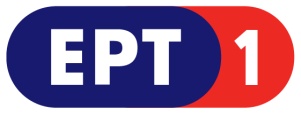 ΣΑΒΒΑΤΟ, 2/9/2017 07:00	ΜΑΖΙ ΤΟ ΣΑΒΒΑΤΟΚΥΡΙΑΚΟ  W    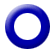 Πρωινή ενημερωτική εκπομπή με τον Φάνη Παπαθανασίου και την Ελένη Χρονά. Η πρωινή εκπομπή «Μαζί το Σαββατοκύριακο» είναι μαζί σας κάθε Σαββατοκύριακο από τις 07:00 έως και τις 10:00 το πρωί.Η Ελένη Χρονά και ο Φάνης Παπαθανασίου μας ενημερώνουν για όλα όσα συμβαίνουν στην κοινωνία, την πολιτική, την οικονομία, την υγεία, στον πολιτισμό, τον αθλητισμό, στο περιβάλλον και γενικά στον κόσμο.Επίσης, η εκπομπή ασχολείται και με θέματα που αξίζουν της προσοχής μας, όπως σπουδαίες δράσεις σε απομακρυσμένες γωνιές της Ελλάδας, Έλληνες που διακρίνονται για τη δράση τους και το έργο τους σε κάθε γωνιά του πλανήτη, καινοτόμοι επιχειρηματίες που ανοίγουν τα φτερά τους κόντρα στην κρίση κ.ά. Αρχισυνταξία: Θοδωρής Καρυώτης.Δημοσιογραφική ομάδα: Λία Ταρούση, Αννίτα Πασχαλινού, Αθηνά Σαλούστρου, Νάσια Μπουλούκου.Παραγωγή: Νεκταρία Δρακουλάκη.Σκηνοθεσία: Νίκος Παρλαπάνης, Έλλη Μαρκοπούλου.10:00	ΤΑΞΙΔΕΥΟΝΤΑΣ ΣΤΗΝ ΕΛΛΑΔΑ (Ε)  W    Σειρά ντοκιμαντέρ, που μας ταξιδεύει στην Ελλάδα.«Αχελώος» (Α΄ Μέρος)Η δημοσιογράφος Μάγια Τσόκλη περιηγείται στην περιοχή Ασπροποτάμου, την οποία διασχίζει ο ποταμός Αχελώος (Ασπροπόταμος ή Αράου Άλμπου) με τη μακραίωνη ιστορία του. Ξεκινώντας από την Πίνδο φτάνουμε στο χωριό Χαλίκι, απ’ όπου πηγάζει ο Αχελώος, όπου μας ξεναγεί ο οδοντίατρος-φωτογράφος Νίκος Πέτρου. Ακολουθώντας τον ρου του Αχελώου κάνουμε στάση στο διατηρητέο οικισμό Ανθούσα (Λεπενίτσα), όπου μας ξεναγεί ο καθηγητής Θεόδωρος Νημάς, και στο Αρχοντικό Παπαστεργίου. Ακολουθούμε τη διαδρομή προς το χωριό Πολυθέα (Δραγοβίστι) και φτάνουμε στον Πύργο Μαντάνια, για να περιηγηθούμε στη Μονή Δολιανών και στο Ναό Τιμίου Σταυρού Δολιανών με τους 13 τρούλους και τα μολδαβικά, αρμενικά, οθωμανικά κ.ά. αρχιτεκτονικά στοιχεία, όπου μας ξεναγεί η υπεύθυνη της Διεύθυνσης Βυζαντινών Αρχαιοτήτων Νομού Τρικάλων Κρυσταλλία Μαντζανά. Ακολουθεί η περιήγηση στο φράγμα και στα υδροηλεκτρικά έργα της Μεσοχώρας και η συζήτηση με μέλη του Συλλόγου Κατακλυζομένων Μεσοχώρας, με επικεφαλής την πρόεδρο Νίκη Οικονόμου, και τον περιφερειάρχη Θεσσαλίας Γιάννη Καρατζιώτη. Επόμενος σταθμός, η Ιερά Μονή Αγίου Γεωργίου Μυροφύλλου νοτιοδυτικά της κοινότητας Μυροφύλλου, όπου ο καθηγητής Βυζαντινής Αρχαιολογίας του Πανεπιστημίου Ιωαννίνων Αθανάσιος Παλιούρας και ο πατήρ Ξενοφών μας περιγράφουν το εικονογραφικό πρόγραμμα του καθολικού της μονής, εστιάζοντας στη Δευτέρα Παρουσία και στο θαύμα που σχετίζεται με τη μονή. Τέλος, ανεβαίνουμε προς τον Κόζιακα (δυτικότερη πλευρά της Πίνδου), με τα άλογα του Νίκου Οικονόμου.Κείμενα-παρουσίαση: Μάγια Τσόκλη.Μουσική επιμέλεια: Μιχάλης Πετροπουλάκης.Μοντάζ-ηχοληψία: Ηρώ Βρετζάκη.Γραφικά: Βαγγέλης Χριστοδούλου.Σκηνοθεσία-διεύθυνση φωτογραφίας: Χρόνης Πεχλιβανίδης.ΣΑΒΒΑΤΟ, 2/9/2017 - ΣΥΝΕΧΕΙΑ11:00	ΔΕΥΤΕΡΗ ΠΑΤΡΙΔΑ (Ε)  W    Σειρά ντοκιμαντέρ πέντε ωριαίων επεισοδίων, με θέμα τις αλλεπάλληλες μετακινήσεις Ελλήνων και ξένων από και προς την Ελλάδα του 20ού αιώνα.Η ιστορική πορεία της Ελλάδας κατά τη διάρκεια του 20ού αιώνα καθορίζεται, σε μεγάλο βαθμό, από τα πολθάριθμα μεταναστευτικά και προσφυγικά κύματα των Ελλήνων. Αυτές ακριβώς οι επαναλαμβανόμενες πληθυσμιακές μετακινήσεις, άλλοτε βίαιες κι άλλοτε οικειοθελείς, είναι εκείνες που διαμορφώνουν τη φυσιογνωμία και, τελικά, τη δυναμική μιας χώρας, που -σε άλλη περίπτωση- θα είχε πολύ διαφορετική εξέλιξη.Αν, λοιπόν, η ιστορία της ανθρωπότητας είναι πραγματικά η ιστορία των μεταναστεύσεων και των παλιννοστήσεων, τότε τα επεισόδια αυτής της σειράς μας βοηθούν να γνωρίσουμε καλύτερα την ιστορία του ίδιου μας του τόπου. Τόσο τα ιστορικά γεγονότα που τις υπαγόρευσαν όσο και οι μετακινήσεις αυτές καθαυτές, καταγράφονται μέσα από ιστορικά ντοκουμέντα –χάρτες, αλληλογραφία, αρχειακό φωτογραφικό και οπτικό-ακουστικό υλικό– αλλά κυρίως μέσα από ζωντανές μαρτυρίες ανθρώπων που έζησαν ή άκουσαν τα γεγονότα αυτά.Επεισόδιο 1ο: «Έλληνες και Αμερικάνοι»Η σειρά ταξιδεύει στην Αμερική, όπου παρακολουθεί και καταγράφει τις αφηγήσεις πέντε προσώπων. Πέντε διαφορετικές διαδρομές μεταναστών με διαφορετική καταγωγή, που μιλούν για την περιπέτεια της μετανάστευσης. Δύο γυναίκες από τον Πόντο, που καταφεύγουν στην Αμερική μετά το  1922, ένας Ελληνοαμερικανός γεννημένος  το  1922  εκεί, από  Έλληνες  γονείς, ένας ναυτικός που φτάνει παράνομα μετά τον Εμφύλιο και φυλακίζεται στο Έλις Άιλαντ, κι ένας «άλλος», διαφορετικός μετανάστης, ένας Νιγηριανός, που διαθέτει το μοναδικό ελληνικό βιβλιοπωλείο στην Αστόρια.Το επεισόδιο αυτό συνδυάζει τις αφηγήσεις των προσώπων, με σπάνιο αρχειακό υλικό και  ιστορικά στοιχεία για τη μετανάστευση των Ελλήνων στην Αμερική.Σκηνοθεσία: Τάσος Ρηγόπουλος.Επιστημονικός σύμβουλος: Δέσποινα Εξακουστίδου.Μουσική επιμέλεια: Βαγγέλης Φάμπας.Παραγωγή: Δημήτρης Μπακάλμπασης.12:00	ΕΡΤ ΕΙΔΗΣΕΙΣ – ΕΡΤ ΑΘΛΗΤΙΚΑ – ΕΡΤ ΚΑΙΡΟΣ   W12:30	ΞΕΝΟ ΝΤΟΚΙΜΑΝΤΕΡ          Α΄ ΤΗΛΕΟΠΤΙΚΗ ΜΕΤΑΔΟΣΗ«10 Billion – What’s on your plate?»  Ντοκιμαντέρ, παραγωγής Γερμανίας 2015.Το 2050 ο πληθυσμός της Γης θα φτάσει τον μυθικό αριθμό 50 δισεκατομμύρια. Σύμφωνα με τους επιστήμονες αυτό, μαζί με τις κλιματικές αλλαγές θα επιφέρει τεράστιες ελλείψεις στα τρόφιμα. Ο διάσημος συγγραφέας και σκηνοθέτης του πολυβραβευμένου ντοκιμαντέρ Valentin Thurn ταξιδεύει στον κόσμο και ερευνά το θέμα της παραγωγής τροφίμων. Συζητεί με αγρότες βιολογικών προϊόντων και με παράγοντες της βιομηχανίας τροφίμων, επισκέπτεται αστικούς κήπους και εμπορικά σφαγεία και ανακαλύπτει ότι το μέλλον των τροφίμων κρύβει τέτοιες εκπλήξεις, που άλλοτε θα ήταν αδιανόητες. ΣΑΒΒΑΤΟ, 2/9/2017 - ΣΥΝΕΧΕΙΑ13:30	ΕΛΛΗΝΙΚΟ ΝΤΟΚΙΜΑΝΤΕΡ ΜΕΓΑΛΟΥ ΜΗΚΟΥΣ (Ε)  «HIPPIE, HIPPIE, MATALA! MATALA!»Ντοκιμαντέρ, παραγωγής 2013.Μέσα από συνεντεύξεις πρώην χίπηδων και ντόπιων, σπάνιο αρχειακό υλικό, αλλά και τα υπέροχα ροκ τραγούδια που αγαπήσαμε, το ντοκιμαντέρ διερευνά τους μύθους και τις αλήθειες των Ματάλων από τις αρχές της δεκαετίας του ΄60 ώς τον διωγμό των χίπηδων με προτροπή της τοπικής Εκκλησίας και με τη βοήθεια της χωροφυλακής και του στρατού.Τα Μάταλα της Κρήτης με τις περίφημες σπηλιές και τους αρχαίους ρωμαϊκούς τάφους, υπήρξαν τις δεκαετίες του ’60 και του ’70, ο αγαπημένος προορισμός των χίπις που ταξίδευαν από την Αμερική και την Ευρώπη προς την Ινδία, το Νεπάλ και το Αφγανιστάν.Ο Δημήτρης Πουλικάκος που υπογράφει και την πρωτότυπη μουσική του ντοκιμαντέρ, ο Αρν (δημοσιογράφος), ο Έλμαρ (πανεπιστημιακός από τη Γερμανία), οι Βρετανίδες αδελφές Σίρλεï και Παμ, ο Στέλιος (ιδιοκτήτης τότε του θρυλικού «Mermaid Café» που ζει στην Καλιφόρνια), ο Βαγγέλης από το «Δελφίνι», ο Γιώργης (ο φτωχός Ματαλιώτης ψαράς και φίλος της Joni Mitchell), καθώς και άλλοι περιγράφουν τις ιστορίες τους, όπως τις έζησαν: τις σχέσεις ντόπιων και χίπηδων, τον πόλεμο στο Βιετνάμ και τη χούντα στην Ελλάδα, τα ναρκωτικά και το ελεύθερο σεξ, την Εκκλησία και τα rent rooms, τα δημοσιεύματα στον Τύπο και, τελικώς, τι σημαίνει «χίπης».Σκηνοθεσία: Γιώργος Βαρελάς.Σενάριο-έρευνα: Μαρία Π. Κουφοπούλου.Διεύθυνση φωτογραφίας: Αποστόλης Κυριάκης, Μερκούρης Μουμτζόγλου, Αντώνης Βουτσάς.Μοντάζ: Γιάννης Δούκας.Ηχοληψία: Δημήτρης Δεουδές.Claymation: Γιάννης Ζιόγκας.Διεύθυνση παραγωγής: Σοφία Φερμάνογλου.Παραγωγή: Τμήμα Νεανικών & Επιμορφωτικών Προγραμμάτων ΕΡΤ Α.Ε.Διάρκεια: 75΄14:50	ΕΝΤΟΣ ΑΤΤΙΚΗΣ (Ε)   W  (Β΄ ΚΥΚΛΟΣ)Με τον Χρήστο ΙερείδηΕλάτε να γνωρίσουμε -και να ξαναθυμηθούμε- τον πρώτο νομό της χώρας. Τον πιο πυκνοκατοικημένο, αλλά ίσως και τον λιγότερο χαρτογραφημένο.Η Αττική είναι όλη η Ελλάδα υπό κλίμακα. Έχει βουνά, έχει θάλασσα, παραλίες και νησιά, έχει λίμνες και καταρράκτες, έχει σημαντικές αρχαιότητες, βυζαντινά μνημεία και ασυνήθιστα μουσεία, κωμοπόλεις και γραφικά χωριά και οικισμούς, αρχιτεκτονήματα, φρούρια, κάστρα και πύργους, έχει αμπελώνες, εντυπωσιακά σπήλαια, υγροτόπους και υγροβιότοπους, εθνικό δρυμό.Έχει όλα εκείνα που αποζητούμε σε απόδραση -έστω διημέρου- και ταξιδεύουμε ώρες μακριά από την πόλη για να απολαύσουμε.Η εκπομπή «Εντός Αττικής», προτείνει αποδράσεις -τι άλλο;- εντός Αττικής.Περίπου 30 λεπτά από το κέντρο της Αθήνας υπάρχουν μέρη που δημιουργούν στον τηλεθεατή-επισκέπτη την αίσθηση ότι βρίσκεται ώρες μακριά από την πόλη. Μέρη που μπορεί να είναι δύο βήματα από το σπίτι του ή σε σχετικά κοντινή απόσταση και ενδεχομένως να μην έχουν πέσει στην αντίληψή του ότι υπάρχουν.ΣΑΒΒΑΤΟ, 2/9/2017 - ΣΥΝΕΧΕΙΑΕύκολα προσβάσιμα και με το ελάχιστο οικονομικό κόστος, καθοριστική παράμετρος στον καιρό της κρίσης, για μια βόλτα, για να ικανοποιήσουμε την ανάγκη για αλλαγή παραστάσεων.Τα επεισόδια της σειράς σαν ψηφίδες συνθέτουν ένα μωσαϊκό, χάρη στο οποίο αποκαλύπτονται γνωστές ή  πλούσιες φυσικές ομορφιές της Αττικής.«Βουλιαγμένη»Αν το παραλιακό μέτωπό της λειτουργεί σαν μαγνήτης, η Βουλιαγμένη έχει δύο μικρούς «παράδεισους»: έναν φυσικό εξώστη που σε κάνει να ξεχνάς ότι βρίσκεσαι μόλις 22 χλμ. από την Αθήνα και να νομίζεις ότι είσαι σε κάποιο νησί του Αιγαίου, αλλά και μια υδάτινη αγκαλιά ικανή να σε χαλαρώνει και να σε κρατά ζεστό ακόμα και το χειμώνα.Το δάσος της Φασκομηλιάς, όπως λέγεται το ύψωμα πάνω από το προάστιο της Αθήνας, είναι μια δασική έκταση περίπου 1.200 στρεμμάτων, 70 μέτρα πάνω από την επιφάνεια της θάλασσας με Μεσογειακή βλάστηση -έως πρόσφατα οι φασκομηλιές κυριαρχούσαν, αλλά διάφοροι ασυνείδητοι τείνουν να μετατρέψουν το φυτό σε είδος υπό εξαφάνιση-, με καθαρούς και βατούς δασικούς χωματόδρομους, καθιστικά σε διάφορα σημεία με φυσική σκιά για να αφήνεις το βλέμμα να «χάνεται» και το μυαλό να ταξιδεύει. Αν βρεθείς νωρίς το πρωί με ησυχία, μπορεί να «πέσεις» πάνω σε πέρδικες -απογόνους εκείνων που είχαν αφήσει κάποτε κυνηγοί για να εκπαιδεύουν τα κυνηγόσκυλά τους-, οι οποίες πολλαπλασιάστηκαν και έχουν μετατρέψει το λόφο σε σπίτι τους.Η τοποθεσία προσφέρεται για απόδραση, κυριολεκτικά και μεταφορικά, ανεξαρτήτως εποχής.Το ίδιο ισχύει και για τη λίμνη της Βουλιαγμένης. Με σταθερή θερμοκρασία νερού στους 21 με 22 βαθμούς Κελσίου, με φροντισμένο και οργανωμένο περιβάλλοντα χώρο, προσφέρεται για ανακουφιστικές βουτιές, τόσο το χειμώνα όσο και το καλοκαίρι.Το τοπίο είναι μοναδικό. Πριν από περίπου 2.000 χρόνια, ήταν ένα σπήλαιο εδώ. Η σημερινή μορφή της λίμνης διαμορφώθηκε έπειτα από πτώση της οροφής του σπηλαίου, η οποία διαβρώθηκε από την υψηλή θερμοκρασία του νερού που έτρεχε στο εσωτερικό του.Αν επιλέξεις τη βόλτα αυτή, συνδυάζοντας περπάτημα, αγνάντεμα και κολύμπι στα με θεραπευτικές ιδιότητες νερά της λίμνης, θα έχεις προσφέρει στον εαυτό σου ένα δώρο ευεξίας, το οποίο βρίσκεται δίπλα στο σπίτι σου. Με δύο λέξεις, εντός Αττικής.Σενάριο-αρχισυνταξία-παρουσίαση: Χρήστος Ν.Ε. Ιερείδης.Σκηνοθεσία: Γιώργος Γκάβαλος.Διεύθυνση φωτογραφίας: Κωνσταντίνος Μαχαίρας.Ηχοληψία: Ανδρέας Κουρελάς.Διεύθυνση-οργάνωση παραγωγής: Άννα Κουρελά.Παραγωγή: View Studio.15:00	ΕΡΤ ΕΙΔΗΣΕΙΣ+ ΕΡΤ ΑΘΛΗΤΙΚΑ+ΕΡΤ ΚΑΙΡΟΣ  WΣΑΒΒΑΤΟ, 2/9/2017- ΣΥΝΕΧΕΙΑ16:00	EUROBASKET SHOW    GR     		Pre Game 16:30	EUROBASKET 2017    GR   &  HD  		2η ΑΓΩΝΙΣΤΙΚΗ – 1ος ΟΜΙΛΟΣ: «ΕΛΛΑΔΑ - ΓΑΛΛΙΑ»Απευθείας μετάδοση18:30	EUROBASKET SHOW    GR     		Post Game 20:00     ΚΛΑΣΙΚΟΙ  ΝΤΕΤΕΚΤΙΒΞΕΝΗ ΣΕΙΡΑ (Ε)   «Ντετέκτιβ Μέρντοχ» (Murdoch Mysteries) – Α΄ ΚύκλοςΠολυβραβευμένη σειρά μυστηρίου εποχής, παραγωγής Καναδά 2008-2016.Η σειρά διαδραματίζεται στο Τορόντο το 1895. Ο ντετέκτιβ Ουίλιαμ Μέρντοχ, χρησιμοποιώντας τα πιο σύγχρονα μέσα της Εγκληματολογίας και με τη βοήθεια των σύγχρονων επιστημονικών ανακαλύψεων, εξιχνιάζει τα πιο αποτρόπαια εγκλήματα του Τορόντο των αρχών του 20ού αιώνα. Καθώς μαζί με την ομάδα του κατορθώνουν το αδύνατο, αναβιώνουν μέσα από τις έρευνές τους πραγματικά θέματα, καθώς και ιστορικά πρόσωπα που έζησαν έναν αιώνα πριν!Τον Μέρντοχ, στις έρευνές του, βοηθούν τρία πρόσωπα: ο επιθεωρητής Μπράκενριντ, η γιατρός Τζούλια Όγκντεν και ο άπειρος, αλλά ενθουσιώδης αστυνομικός, Τζορτζ Κράμπτρι.Ο Μπράκενριντ είναι ο προϊστάμενος του Μέρντοχ που έχει αδυναμία στο ουίσκι, προτιμάει τις πιο συμβατικές μεθόδους έρευνας, αλλά χαίρεται και καμαρώνει όταν τα πράγματα πάνε κατ’ ευχήν!Η γιατρός είναι θαυμάστρια του Μέρντοχ και των εκκεντρικών μεθόδων του και βοηθάει πολύ στη λύση των μυστηρίων, καθώς αποκαλύπτει -με τη βοήθεια της Παθολογίας- αποδεικτικά στοιχεία.Τέλος, ο Κράμπτρι, που ονειρεύεται να γίνει συγγραφέας αστυνομικών μυθιστορημάτων, είναι ο πιστός βοηθός του Μέρντοχ.Πρωταγωνιστούν οι Γιάνικ Μπίσον (στο ρόλο του ντετέκτιβ Ουίλιαμ Μέρντοχ), Τόμας Κρεγκ (στο ρόλο του επιθεωρητή Μπράκενριντ), Έλεν Τζόι (στο ρόλο της γιατρού Τζούλια Όγκντεν), Τζόνι Χάρις (στο ρόλο του αστυνομικού Τζορτζ Κράμπτρι). Επίσης, πολλοί guest stars εμφανίζονται στη σειρά.Βραβεία: Τζέμινι:Καλύτερου έκτακτου ανδρικού ρόλου σε δραματική σειρά – 2008Καλύτερης πρωτότυπης μουσικής επένδυσης σε πρόγραμμα ή σειρά – 2008, 2009ΣΑΒΒΑΤΟ, 2/9/2017- ΣΥΝΕΧΕΙΑΚαναδικό Βραβείο Οθόνης:Καλύτερου μακιγιάζ στην Τηλεόραση – 2015Καλύτερης ενδυματολογίας στην Τηλεόραση - 2015Επίσης, η σειρά απέσπασε και πολλές υποψηφιότητες.Επεισόδιο 13ο. Τα φαινόμενα δείχνουν ότι ο θάνατος από απαγχονισμό του μοναχικού κτηματία Ανρί Γκαστόν οφείλεται στους Αρειανούς, με τους οποίους είχε εμμονή. Ένα γράμμα όμως στο γραφείο του, δείχνει προς πιο πεζά κίνητρα για τη δολοφονία του – ήταν ο μόνος που αρνιόταν να πουλήσει τη γη του και να χτιστεί στην κοιλάδα ηλεκτρογεννητικός σταθμός. Όσο για τα παράξενα φαινόμενα που περιέγραφε ο Γκαστόν, ένα φως στον ουρανό και παράξενα σχήματα πάνω από τα λιβάδια, ο Μέρντοχ είναι πεπεισμένος ότι έχουν σχέση με την πώληση της γης, απειλή πολύ πιο σοβαρή…20:55     ΚΕΝΤΡΙΚΟ ΔΕΛΤΙΟ ΕΙΔΗΣΕΩΝ + ΑΘΛΗΤΙΚΑ  + ΚΑΙΡΟΣ   W	22:15	ΝΕΟΣ ΕΛΛΗΝΙΚΟΣ ΚΙΝΗΜΑΤΟΓΡΑΦΟΣ   GR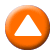 «Η διακριτική γοητεία των αρσενικών»Κομεντί, παραγωγής 1998.Σκηνοθεσία: Όλγα Μαλέα.Σενάριο: Όλγα Μαλέα, Απόστολος Αλεξόπουλος.Διεύθυνση φωτογραφίας: Πλάτων Ανδρονίδης.Μουσική: Στέφανος Κορκολής.Μοντάζ: Γιώργος Μαυροψαρίδης.Σκηνικά-κοστούμια: Απόστολος Αλεξόπουλος, Aphrodite Skinner.Ηχοληψία: Νίκος Παπαδημητρίου.Εκτέλεση παραγωγής: Κώστας Λαμπρόπουλος.Παραγωγή: Attica SA, Ελληνικό Κέντρο Κινηματογράφου.Παίζουν: Ναταλία Δραγούμη, Λήδα Ματσάγγου, Ναταλία Στυλιανού, Φίλιππος Σοφιανός, Σωκράτης Αλαφούζος, Κλέων Γρηγοριάδης, Κώστας Κρομμύδας, Χάρης Μαυρουδής, Αλέξανδρος Μπουρδούμης, Σωτήρης Σκάντζικας, Ευτυχία Γιακουμή, Κωνσταντίνα Τάκαλου, Θόδωρος Πολυζώνης, Κάρμεν Ρουγγέρη, Μισέλ Βάλεϊ, Λίνα Τριανταφύλλου, Δημήτρης Φραγκιόγλου, Μάνος Αγγελίδης, Ηλίας Αντζουλάτος, Μάνος Αντωνίου, Ανδρέας Βαρούχας, Χρήστος Βασιλόπουλος, Myleen Brios, Μάκης Γαζής, Γιώτα Γαργαλά, Δημοσθένης Ελευθεριάδης, Estrella Gelacio, Ζωή Ζάππα, Νίκος Κανάκης, Στέλιος Καλαθάς, Μαρία Κατσουλίδη, Δημήτρης Κίτσος, Μαρία Μπελιβάνη, Τριαντάφυλλη Μπουτεράκου, Ruth Mamay-Montero, Δέσποινα Ξανθοπούλου, Στέλλα Παπαχρήστου, Ελένη Πολυδωροπούλου, Mari Polintang, Φωτεινή Σαββάκη, Άρης Σαπουτζόγλου, Ιφιγένεια Τζόλα, Στέφανος Τσακιράκης, Στέργιος Νένες, Παύλος Μίχας.Διάρκεια: 90΄ΣΑΒΒΑΤΟ, 2/9/2017- ΣΥΝΕΧΕΙΑΥπόθεση: Η Αιμιλία, μια 32χρονη χρηματίστρια, φλερτάρει με πολλούς άνδρες, αλλά δεν καταφέρνει να σταυρώσει ερωτική σχέση. Αντίθετα, η Έλενα, η 23χρονη αδελφή της, τελειόφοιτη της Αρχιτεκτονικής, σχετίζεται με όποιον της αρέσει, αλλά οι δεσμοί της δεν κρατάνε πολύ. Η Λάουρα, η 30άχρονη τρίτη αδελφή, γυμνάστρια, συνδέεται μ’ έναν παντρεμένο, τον Δημοσθένη, ο οποίος επιδίδεται σε φετιχιστικά παιχνίδια. Κάθε τόσο οι τρεις αδελφές συνωμοτούν ανά δύο, προκειμένου να αλλάξουν τη ζωή της τρίτης. Η Αιμιλία και η Έλενα προσπαθούν να ξεκολλήσουν τη Λάουρα από τον Δημοσθένη και να τη στρέψουν στον φωτογράφο Τάσο, ο οποίος είναι ερωτευμένος μαζί της. Η Λάουρα και η Έλενα προσπαθούν να αποτραβήξουν την Αιμιλία από ένα συνεργάτη της χρηματιστή, τον Βασίλη, ο οποίος τη βλέπει μόνο σαν καλή φίλη, αλλά και να την αποτρέψουν να ξανοιχτεί με τον νεαρό γιατρό, τον Δημήτρη, από φόβο μήπως και τον τρομάξει. Η Αιμιλία και η Λάουρα προσπαθούν να σπρώξουν την Έλενα στην αγκαλιά του αστυνομικού Χρήστου, ώστε να ξεφύγει από τον αμοραλιστή Τζώνη. Όμως, οι συνωμοσίες δεν καταλήγουν πουθενά, επομένως η κάθε κοπέλα καλείται να λύσει μόνη το πρόβλημά της...Μοντέρνα και αρκετά διασκεδαστική κομεντί, η οποία εστιάζει στην ασυνεννοησία που διέπει τις σχέσεις των δύο φύλων. 24:00	ΕΡΤ ΕΙΔΗΣΕΙΣ – ΕΡΤ ΑΘΛΗΤΙΚΑ – ΕΡΤ ΚΑΙΡΟΣ  W	00:15	CINE AFTER                                                                   ΞΕΝΗ ΤΑΙΝΙΑ     «SALVO»  Αστυνομικό δράμα, συμπαραγωγής Ιταλίας-Γαλλίας 2013.Σκηνοθεσία-σενάριο: Φάμπιο Γκρασαντόνια, Αντόνιο Πιάτσα.Φωτογραφία: Ντανιέλε Τσίπρι.Μοντάζ: Ντεζιντέρια Ράινερ.Παίζουν: Σαλέχ Μπακρί, Σάρα Σεραγιόκο, Λουίτζι Λο Κάσκιο, Μάριο Πουπέλα.Διάρκεια: 101΄Υπόθεση: O Σάλβο, ένας εκτελεστής της Σικελικής Μαφίας, είναι μοναχικός, ψυχρός και αδίστακτος. Όταν εισβάλει σ’ ένα σπίτι για να σκοτώσει τον άνθρωπο που επιτέθηκε στον αρχηγό του, ανακαλύπτει μια νεαρή τυφλή κοπέλα, τη Ρίτα, να στέκεται αδύναμα δίπλα στον αδελφό της την ώρα που εκείνος δολοφονείται. Ο Σάλβο προσπαθεί να κλείσει τα δυο της μάτια, που με το κενό ενοχλητικό βλέμμα τον κοιτούν επίμονα. Όμως, κάτι παράδοξο συμβαίνει. Τα μάτια της Ρίτα βλέπουν για πρώτη φορά! Ο Σάλβο αποφασίζει να της χαρίσει τη ζωή, βάζοντας τον εαυτό του στον μεγαλύτερο κίνδυνο που έχει ποτέ αντιμετωπίσει. Απίθανα ατμοσφαιρικό, ολιγόλογο και μινιμαλιστικό, το μεγάλου μήκους ντεμπούτο του ιταλικού διδύμου Φάμπιο Γκρασαντόνια – Αντόνιο Πιάτσα,  φιλμάρει καθηλωτικά τη Μαφία του Παλέρμο, το φως και το σκοτάδι και, κυρίως, την ψυχή του εκτελεστή Σάλβο.ΣΑΒΒΑΤΟ, 2/9/2017- ΣΥΝΕΧΕΙΑΤο αστυνομικό αυτό θρίλερ ποντάρει σε μια απλή, μα ωραία ιδέα, κρατάει αποστάσεις από τα δακρύβρεχτα συναισθήματα, εστιάζει στα διλήμματα των χαρακτήρων του και επιμένει στην κινηματογραφική ουσία.Βραβείο στο Τμήμα «Εβδομάδα Κριτικής» του Φεστιβάλ Κανών 2013.ΝΥΧΤΕΡΙΝΕΣ ΕΠΑΝΑΛΗΨΕΙΣ:02:00 ΤΑΞΙΔΕΥΟΝΤΑΣ ΣΤΗΝ ΕΛΛΑΔΑ  (Ε) ημέρας - W02:50 ΔΕΥΤΕΡΗ ΠΑΤΡΙΔΑ (Ε) ημέρας - W03:45 ΞΕΝΗ ΣΕΙΡΑ: «ΝΤΕΤΕΚΤΙΒ ΜΕΡΝΤΟΧ» (Ε) ημέρας 04:35 ΕΛΛΗΝΙΚΟ ΝΤΟΚΙΜΑΝΤΕΡ: «HIPPIE, HIPPIE, MATALA! MATALA!» (Ε) ημέρας 06:00 ΞΕΝΟ ΝΤΟΚΙΜΑΝΤΕΡ: «TEN BILLION – WHAT’S ON YOUR PLATE» (Ε) ημέρας ΚΥΡΙΑΚΗ,  3/9/2017 07:00	ΜΑΖΙ ΤΟ ΣΑΒΒΑΤΟΚΥΡΙΑΚΟ  W    Πρωινή ενημερωτική εκπομπή με τον Φάνη Παπαθανασίου και την Ελένη Χρονά. Αρχισυνταξία: Θοδωρής Καρυώτης.Δημοσιογραφική ομάδα: Λία Ταρούση, Αννίτα Πασχαλινού, Αθηνά Σαλούστρου, Νάσια Μπουλούκου.Παραγωγή: Νεκταρία Δρακουλάκη.Σκηνοθεσία: Νίκος Παρλαπάνης, Έλλη Μαρκοπούλου.10:00	ΤΑΞΙΔΕΥΟΝΤΑΣ ΣΤΗΝ ΕΛΛΑΔΑ (Ε) W    Σειρά ντοκιμαντέρ, που μας ταξιδεύει στην Ελλάδα.«Αχελώος» (Β΄ Μέρος)Η δημοσιογράφος Μάγια Τσόκλη περιηγείται στην περιοχή Ασπροποτάμου, την οποία διασχίζει ο ποταμός Αχελώος (Ασπροπόταμος ή Αράου Άλμπου) με τη μακραίωνη ιστορία του.Η διαδρομή συνεχίζεται προς τη Νότια Πίνδο στις βουνοκορφές του Λάκμου, με πρώτο ξεναγό τον Κώστα Χλωρίδα. Ακολουθεί η τουριστική Ελάτη (Τύρνα), όπου ο συγγραφέας, κάτοικος της περιοχής Άγγελος Σινάνης μιλάει για την απόφασή του να μείνει εκεί, ενώ από το Γεφύρι της Παλαιοκαριάς καταλήγουμε στην Άνω Παλαιοκαριά. Περιήγηση στο αρχοντοχώρι Περτούλι και ξενάγηση στο Αρχοντικό Χατζηγάκη, και ακολούθως στο Πανεπιστημιακό Δάσος Περτουλίου που ανήκει στο Αριστοτέλειο Πανεπιστήμιο Θεσσαλονίκης. Περνώντας το ελληνιστικό νεκροταφείο στην Αργιθέα φτάνουμε στη Μονή Σέλτσου (Κοιμήσεως της Θεοτόκου), παρέα με τον Βασίλειο Καπερώνη, πρώην πρόεδρο του χωριού Πηγές, και πληροφορούμαστε για τη μάχη που διεξήχθη στην περιοχή (1804) μεταξύ Αλή Πασά και Σουλιωτών και για την αυτοθυσία των τελευταίων. Επόμενοι σταθμοί οι τρεις τεχνητές λίμνες Κρεµαστών, Καστρακίου, Στράτου και μαθαίνουμε για το αρματολίκι επί Τουρκοκρατίας στα Άγραφα. Ο καθηγητής Βυζαντινής Αρχαιολογίας του Πανεπιστημίου Ιωαννίνων Αθανάσιος Παλιούρας μας ξεναγεί στο ασκηταριό του Οσίου Ανδρέα, για να καταλήξουμε τελικά στο Δέλτα του ποταμού.Κείμενα-παρουσίαση: Μάγια Τσόκλη.Μουσική επιμέλεια: Μιχάλης Πετροπουλάκης.Μοντάζ-ηχοληψία: Ηρώ Βρετζάκη.Γραφικά: Βαγγέλης Χριστοδούλου.Σκηνοθεσία-διεύθυνση φωτογραφίας: Χρόνης Πεχλιβανίδης.11:00	ΔΕΥΤΕΡΗ ΠΑΤΡΙΔΑ (Ε)  W    Σειρά ντοκιμαντέρ πέντε ωριαίων επεισοδίων, με θέμα τις αλλεπάλληλες μετακινήσεις Ελλήνων και ξένων από και προς την Ελλάδα του 20ού αιώνα.Επεισόδιο 2ο: «Μητριά πατρίδα»Ο εκπατρισμός 60.000 Ελλήνων στις χώρες της Ανατολικής Ευρώπης και στην πρώην Σοβιετική Ένωση, αποτέλεσε μία από τις πιο τραγικές επιπτώσεις του εμφύλιου πολέμου στην Ελλάδα. Στο ντοκιμαντέρ καταγράφονται οι εμπειρίες των πολιτικών προσφύγων  από  τη ζωή τους στην Τασκένδη, καθώς και οι δυσκολίες προσαρμογής τους σ’ έναν τρόπο ζωής εντελώς διαφορετικό απ’ αυτόν της Ελλάδας. Ιδιαίτερο βάρος δίνεται στις μνήμες των παιδιών του Εμφυλίου από τις χώρες υποδοχής τους, των παιδιών εκείνων που έφυγαν με το λεγόμενο «παιδομάζωμα».ΚΥΡΙΑΚΗ,  3/9/2017 - ΣΥΝΕΧΕΙΑΜέσα από τις διαδοχικές προσωπικές μαρτυρίες, ξαναζωντανεύει το δύσκολο και σκληρό ταξίδι της πολιτικής προσφυγιάς και οι πρώτες μέρες προσαρμογής στις νέες κοινότητες και στους χώρους εργασίας. Οι πρωταγωνιστές των γεγονότων μιλούν για τις αδερφικές σχέσεις που αναπτύχθηκαν μεταξύ τους, αλλά και για τις πολιτικές αντιπαραθέσεις που οδήγησαν στη διάσπαση αυτών των συνεκτικών δεσμών. Κυρίαρχο ρόλο στη σκέψη των προσφύγων παίζει πάντα η νοσταλγία τους για την επιστροφή στην πατρίδα.Οι συνεντεύξεις    πραγματοποιήθηκαν    τόσο    στην   Τασκένδη,   όπου ζει   πλέον    σήμερα    μικρός     αριθμός   Ελλήνων, όσο   και   στην Αθήνα, τη Θεσσαλονίκη και τη Λάρισα.Στο ντοκιμαντέρ χρησιμοποιήθηκε σπάνιο αρχειακό υλικό από τα χρόνια του Εμφυλίου και της προσφυγιάς.Σκηνοθεσία-σενάριο: Νίκος Κρητικός.Επιστημονικός σύμβουλος: Γαβρίλης Λαμπάτος.Διεύθυνση φωτογραφίας-παραγωγή: Δημήτρης Μπακάλμπασης.Μουσική επιμέλεια: Βαγγέλης Φάμπας.Μοντάζ: Σπύρος Κόκκας.12:00	ΕΡΤ ΕΙΔΗΣΕΙΣ – ΕΡΤ ΑΘΛΗΤΙΚΑ – ΕΡΤ ΚΑΙΡΟΣ   W12:30	ΕΠΕΣΤΡΕΦΕ (Ε)  W    Μια περιήγηση σε πόλεις της Ελλάδας, μέσα από τα μάτια επώνυμων Ελλήνων.Βασικό θέμα της σειράς είναι η εσωτερική – νοηματική «επιστροφή» ενός προσώπου σ’ έναν τόπο. Τα πρόσωπα αυτά έχουν διάφορες ιδιότητες. Είναι καλλιτέχνες, επιστήμονες, συγγραφείς, πολιτικοί κ.λπ.Ο τόπος είναι γενέθλιος, ή συνδέεται με ισχυρό δεσμό ζωής, δημιουργικότητας με το συγκεκριμένο άνθρωπο.Μέσα από έναν εσωτερικό λόγο, ή από τη χρήση στοιχείων της δημιουργικότητας του προσώπου, όπως είναι διάφορα γεγονότα, τόποι, αναμνήσεις, αναπλάθονται ταυτόχρονα ή και παράλληλα τα πορτρέτα του προσώπου και του τόπου.«Η Θεσσαλονίκη του Νίκου Παπάζογλου» Προσωπικότητα χαρισματική, αγαπημένος μουσικοσυνθέτης και τραγουδιστής της νεολαίας, ο Νίκος Παπάζογλου γεννήθηκε, μεγάλωσε, μορφώθηκε και δημιουργεί στη Θεσσαλονίκη. Οι γονείς του, πρόσφυγες από τη Μικρασία, πάλεψαν και στέριωσαν τη ζωή τους στη «Νύμφη του Θερμαϊκού». Με τη συνείδηση πως είναι γιος προσφύγων, χωρίς υλικές κληρονομιές, ο Παπάζογλου έπρεπε να κερδίσει το παιχνίδι της ζωής.Σήμερα, θυμάται τις μυστικές πνευματικές κληρονομιές από τη μάνα του, την οικογένεια και την πόλη, τη γειτονιά στα Λεμονάδικα, όπου τα «Τσακάλια» του μάθανε την πολλαπλή χρησιμότητα των χεριών, την κυρία Αμαλία του 57ου Δημοτικού Σχολείου, που του ενέπνευσε τον έρωτα για μάθηση, το Γερμανό γιατρό, που του ενέπνευσε σιγουριά και εμπιστοσύνη σ’ ό,τι έκανε, την  «Άκρη του Κόσμου» πάνω στα τείχη του πύργου του Τριγωνίου, όπου μικρός ανέβαινε και τραγουδούσε.Σήμερα, κυκλοφορεί στη νέα πόλη της Θεσσαλονίκης κι αναγνωρίζει τα σημάδια της: δρόμους, κτίρια, εκκλησίες, τείχη, αλλά και τους ήχους, τις αισθήσεις, τις μυρωδιές, όλα όσα προστέθηκαν και διαμόρφωσαν την καλλιτεχνική προσωπικότητά του.Σκηνοθεσία-σενάριο: Λευτέρης Χαρωνίτης.  ΚΥΡΙΑΚΗ,  3/9/2017 - ΣΥΝΕΧΕΙΑ13:00	ΤΟ ΑΛΑΤΙ ΤΗΣ ΓΗΣ (E)     W            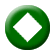 Με τον Λάμπρο Λιάβα.«Απόψε την κιθάρα μου. Αφιέρωμα στην επτανησιακή και αθηναϊκή καντάδα»Το «Αλάτι της Γης» τιμά την επέτειο των 150 χρόνων από την ενσωμάτωση των Επτανήσων στην Ελλάδα, μ’ ένα ξεχωριστό αφιέρωμα στην παράδοση της επτανησιακής και της αθηναϊκής καντάδας.Στην εκπομπή γίνεται αναφορά στις ιδιαίτερες ιστορικές και πολιτισμικές συνθήκες που οδήγησαν στην καλλιέργεια της λαϊκής πολυφωνίας στα Ιόνια νησιά και στην ανάπτυξη των επιμέρους μορφών της (τετράφωνη καντάδα, κεφαλλονίτικη αριέτα, ζακυνθινή σερενάτα και αρέκια).Με την ενσωμάτωση των Επτανήσων το 1863, η πλούσια αυτή μουσική παράδοση  μεταφυτεύτηκε στην Αθήνα και στα άλλα αστικά κέντρα. Έτσι, έκαναν την εμφάνισή τους οι πρώτοι συνθέτες της «αθηναϊκής νυκτωδίας», παρά την απαγόρευση της αστυνομίας για… δημόσια άσματα μετά τη 10η νυκτερινή ώρα! Μάλιστα, οι Έλληνες ποιητές (Δροσίνης, Βιζυηνός, Πολέμης κ.ά.) έδωσαν ιδιαίτερη σημασία στο γράψιμο στίχων που μελοποίησαν με ευαισθησία οι τραγουδοποιοί της αθηναϊκής καντάδας, δημιουργώντας κοσμαγάπητα τραγούδια που έμειναν κλασικά.Η εκπομπή περιλαμβάνει μια αντιπροσωπευτική επιλογή από τις πιο γνωστές και αγαπημένες λαϊκές καντάδες τόσο της επτανησιακής όσο και της αθηναϊκής σχολής. Συμμετέχουν τα Μουσικά Σύνολα της Ένωσης Επτανησίων Ελλάδας. Διεύθυνση-ενορχήστρωση-διασκευή: Παναγής Μπαρμπάτης. Τραγουδούν η μεσόφωνος Ελένη Βουδουράκη και η Χορωδία Λυρικών Καλλιτεχνών (Τενόροι: Νίκος Μηνιάτης, Φίλιππος Δελατόλας, Κώστας Κονδύλης, Γρηγόρης Ιωαννίδης, Γεράσιμος Κουμάτος, Παναγιώτης Κάνδηλας. Βαρύτονοι: Λεωνίδας Αντύπας, Σωτήρης Κολυδάς. Μπάσοι: Χρήστος Αμβράζης, Παναγιώτης Καριώτης, Τάκης Ρούσσος, Ανδρέας Παπαγρηγοριάδης). Παίζουν τα μέλη της Μαντολινάτας της Ένωσης Επτανησίων Ελλάδας (Μαντολίνα: Γιάννης Ρίζος, Γιάννης Κατσαφλιάκας, Δημήτρης Ρίζος, Λάμπρος Ανυφαντής. Μαντόλα: Νίκος Ρογκάκος. Κιθάρα: Διονύσης Πομώνης, Γιάννης Δάφνος. Κονταμπάσο: Ευγένιος Μπρατούσκα).  Έρευνα-παρουσίαση: Λάμπρος Λιάβας.Σκηνοθεσία: Νικόλας Δημητρόπουλος.Εκτελεστής παραγωγός: Μανώλης Φιλαΐτης.Παραγωγή: FOSS.15:00	ΕΡΤ ΕΙΔΗΣΕΙΣ – ΕΡΤ ΑΘΛΗΤΙΚΑ – ΕΡΤ ΚΑΙΡΟΣ  W16:00    EUROBASKET SHOW    GR    Pre Game 	16:30     EUROBASKET 2017    GR  &  HD  3η ΑΓΩΝΙΣΤΙΚΗ – 1ος ΟΜΙΛΟΣ: «ΣΛΟΒΕΝΙΑ - ΕΛΛΑΔΑ»Απευθείας μετάδοσηΚΥΡΙΑΚΗ,  3/9/2017 - ΣΥΝΕΧΕΙΑ18:30    EUROBASKET SHOW    GR    Post Game 20:00     ΚΛΑΣΙΚΟΙ  ΝΤΕΤΕΚΤΙΒ ΞΕΝΗ ΣΕΙΡΑ (Ε)   «Ντετέκτιβ Μέρντοχ» (Murdoch Mysteries) – Β΄ ΚύκλοςΠολυβραβευμένη σειρά μυστηρίου εποχής, παραγωγής Καναδά 2008-2016.Επεισόδιο 1ο. Ο Μπάφαλο Μπιλ φτάνει στην πόλη μαζί με άλλους διαβόητους τύπους, τη δεινή σκοπεύτρια Άνι Όκλεϊ, τον κυνηγό κεφαλών Τζον Ουόρτον, τον Σαγόνια ΜακΡόλινς και τον Αστραπή Ουίλκοξ, την παρέα που είχε άλλοτε κυνηγήσει τον φοβερό δολοφόνο Τσέστερ ΜακΓκι.Στην παράσταση που δίνουν, σκοτώνεται ο Σαγόνιας από αδέσποτη σφαίρα σ’ ένα κόλπο που πάει στραβά, ενώ όταν το κεφάλι του εξαφανίζεται από το νεκροτομείο, ο Μέρντοχ αμέσως σκέφτεται τον κυνηγό κεφαλών. Όμως, όταν ακολουθεί κι άλλος φόνος, ο Μέρντοχ υποψιάζεται πως ο θάνατος του ΜακΓκι έκρυβε και άλλα μυστικά από πίσω..20:55     ΚΕΝΤΡΙΚΟ ΔΕΛΤΙΟ ΕΙΔΗΣΕΩΝ - ΑΘΛΗΤΙΚΑ  + ΚΑΙΡΟΣ   W	22:00	ΞΕΝΗ ΤΑΙΝΙΑ     «Το τελευταίο τρένο για τη Γιούμα» (3:10 to Yuma) Γουέστερν, παραγωγής ΗΠΑ 2007.Σκηνοθεσία: Τζέιμς Μάνγκολντ.Παίζουν:  Κρίστιαν Μπέιλ, Γκρέτσεν Μολ, Ντάλας Ρόμπερτς, Μπεν Φόστερ, Ράσελ Κρόου, Άλαν Τουνταικ , Βινεσα Σο, Λόγκαν Λέρμαν, Πίτερ Φόντα.Διάρκεια:  113΄Υπόθεση: Ο Νταν Έβανς  είναι ένας τίμιος και νομοταγής πολίτης. Μετά τον εμφύλιο πόλεμο, στον οποίον συμμετείχε ως ελεύθερος σκοπευτής, ο Νταν επιστρέφει πίσω μ’ ένα σακατεμένο πόδι. Με τη μικρή αποζημίωση που του δίνεται, αποφασίζει να νοικιάσει ένα ράντζο στην Αριζόνα, όπου μετακομίζει μαζί με τη γυναίκα του Άλις και τους δύο γιους του. Οι ελπίδες όμως για μια νέα αρχή εξανεμίζονται μπροστά στις σκληρές συνθήκες ζωής και την ανεξέλεγκτη διαφθορά της Δύσης. Έπειτα από μια περίοδο ξηρασίας, η γη του Νταν χερσεύει, το κοπάδι του αποδεκατίζεται και ο ίδιος βυθίζεται στα χρέη, οδηγώντας την οικογένειά του στα όρια της πείνας. Στο μεταξύ, ο ιδιοκτήτης του ράντζου, αναγνωρίζοντας τις προοπτικές του νέου σιδηρόδρομου, προσπαθεί να ξεφορτωθεί τους Έβανς. Ο Νταν συνεχίζει να παλεύει με τη γη του, ελπίζοντας ότι η τύχη του θα γυρίσει, αλλά με στεναχώρια συνειδητοποιεί πως ο 14χρονος γιος του Γουίλ, του δείχνει ολοένα και λιγότερο σεβασμό. Γοητευμένος από τα μυθιστορήματα που περιγράφουν τις περιπέτειες των ληστών της Άγριας Δύσης, ο Γουίλ αντιμετωπίζει τον πατέρα του με όλο και μεγαλύτερη περιφρόνηση και στο τέλος, ακόμα και η γυναίκα του Άλις φτάνει να αμφιβάλει για τις αποφάσεις του. Όμως η μοίρα δίνει στο Νταν μια ευκαιρία, με τη σύλληψη του επικηρυγμένου Μπεν Γουέιντ, που είναι ένας ζωντανός θρύλος για την εποχή του. Γεννημένος αρχηγός, με εξαιρετικές στρατηγικές ικανότητες, ο Γουέιντ και η συμμορία του έχουν θησαυρίσει με τις δεκάδες ληστείες τους στο Southern Pacific Railroad, αφήνοντας πίσω τους πολυάριθμους νεκρούς.Η ταινία ήταν υποψήφια για δύο Όσκαρ το 2008.ΚΥΡΙΑΚΗ,  3/9/2017 - ΣΥΝΕΧΕΙΑ24:00	ΕΙΔΗΣΕΙΣ – ΑΘΛΗΤΙΚΑ – ΚΑΙΡΟΣ  W	00:15	CINE AFTER                                                                   ΞΕΝΟ  ΝΤΟΚΙΜΑΝΤΕΡ (E)   «Οι απαγορευμένες ταινίες των Ναζί» (Forbidden Films)Ιστορικό ντοκιμαντέρ, παραγωγής Γερμανίας 2015.Σκηνοθεσία: Φέλιξ Μάλερ.Διάρκεια: 94΄  Υπόθεση: Χίλιες διακόσιες  (1.200) κινηματογραφικές ταινίες παρήχθησαν από το Τρίτο Ράιχ στη Γερμανία. Σύμφωνα με τους ειδικούς, περίπου εκατό απ’ αυτές ήταν κραυγαλέα ναζιστικής προπαγάνδας και περισσότερες από σαράντα εξακολουθούν να παραμένουν απαγορευμένες από τις γερμανικές Αρχές, σχεδόν εβδομήντα χρόνια μετά το τέλος του ναζιστικού καθεστώτος. Θα πρέπει πλέον οι ταινίες αυτές να κυκλοφορήσουν ελεύθερα; Ο σκηνοθέτης Φέλιξ Μάλερ καταγράφει τα υπέρ και τα κατά αυτού του ενδεχόμενου, μέσα από συνεντεύξεις Γερμανών ιστορικών κινηματογράφου, αρχειονόμων, αλλά και κινηματογραφόφιλων.Χρησιμοποιώντας αποσπάσματα από τις ταινίες και καταγράφοντας συζητήσεις από περιορισμένες δημόσιες προβολές στο Μόναχο, το Βερολίνο, το Παρίσι και στην Ιερουσαλήμ,  ο Μάλερ δείχνει πόσο επίμαχες παραμένουν οι ταινίες αυτές 70 χρόνια μετά, τη δύναμη του κινηματογράφου και τους πιθανούς κινδύνους που ελλοχεύουν, όταν αυτός χρησιμοποιείται για ιδεολογικούς σκοπούς και πώς η προπαγάνδα μπορεί να έχει δυνητικές επιπτώσεις στο σύγχρονο κόσμο, όταν χρησιμοποιείται σε κοινά επιρρεπή στη χειραγώγηση.  Το ντοκιμαντέρ έχει επιλεγεί στο επίσημο πρόγραμμα φεστιβάλ στην Ιταλία, την Αγγλία, την Ισπανία, στο Βέλγιο, το Ισραήλ, στις ΗΠΑ, στην Αυστρία, την Πολωνία και έχει ήδη μεταδοθεί από το ARTE.             ΝΥΧΤΕΡΙΝΕΣ ΕΠΑΝΑΛΗΨΕΙΣ02:00 ΞΕΝΗ ΣΕΙΡΑ: «ΝΤΕΤΕΚΤΙΒ ΜΕΡΝΤΟΧ» (E) ημέρας 03:00	FIBA AMERICUP 2017 – ΤΕΛΙΚΟΣ   GR  &  HD	Απευθείας μετάδοσηΝΥΧΤΕΡΙΝΕΣ ΕΠΑΝΑΛΗΨΕΙΣ05:25  ΕΠΕΣΤΡΕΦΕ (E) ημέρας  – WΔΕΥΤΕΡΑ,  4/9/201706:00  ΠΡΩΤΟ  ΔΕΛΤΙΟ ΕΙΔΗΣΕΩΝ  W  07:00   ΠΡΩΪΝΗ ΖΩΝΗ  W	Ενημερωτική εκπομπή με τον Γιάννη Δάρρα και τη Νίνα Κασιμάτη. Kαθημερινή τρίωρη ενημερωτική εκπομπή της ΕΡΤ1, που βρίσκεται στο επίκεντρο των             εξελίξεων. Όσα συμβαίνουν, την ώρα που συμβαίνουν. Με απευθείας συνδέσεις, ανταποκρίσεις,  συνεντεύξεις και αναλύσεις, η ειδησεογραφική ομάδα της «Πρωινής Ζώνης» «ξεκλειδώνει» τη μέρα. Η κοινωνία, η πολιτική, η οικονομία, ο πολιτισμός και ο αθλητισμός, έγκυρα και αντικειμενικά, αποκτούν χώρο έκφρασης καθημερινά από τις 07:00 έως τις 10:00 το πρωί.09:50    ΔΕΛΤΙΟ EURONEWS    W10:00	ΔΕΚΑ ΣΤΗΝ ΕΝΗΜΕΡΩΣΗ    W    ΕΝΑΡΞΗKαθημερινή ενημερωτική εκπομπή με τον Νίκο Αγγελίδη και τον Χρήστο Παγώνη.Ενημέρωση με στυλ διαφορετικό, προσεγγίζοντας τις ανάγκες και τις αγωνίες της κοινωνίας, των συνανθρώπων μας της διπλανής πόρτας. Με χαμογελαστά πρόσωπα, στυλ χαλαρό, αλλά και μάχιμο, με φόντο το ρεπορτάζ και τις εξελίξεις που τρέχουν.Συνδέσεις με κάθε γωνιά της Ελλάδας και την ομογένεια, αναδεικνύοντας το θετικό πρόσωπο του ελληνισμού που προσπαθεί, δημιουργεί, αντιστέκεται…Γρήγορη εναλλαγή θεμάτων, άμεση επαφή με όλες τις πηγές του ρεπορτάζ, σε κάθε σημείο της Ελλάδας και του εξωτερικού. Ανάλυση των εξελίξεων σε πολιτικό (και όχι μόνο…) επίπεδο. Ό,τι συμβαίνει τώρα… Παντού και με ταχύτητα.12:00   ΕΡΤ ΕΙΔΗΣΕΙΣ – ΕΡΤ ΑΘΛΗΤΙΚΑ – ΕΡΤ ΚΑΙΡΟΣ  W12:30	ΞΕΝΟ ΝΤΟΚΙΜΑΝΤΕΡ (E)   «Φάκελος: Διατροφή» (Τhe Food Files) – Β΄ ΚύκλοςΣειρά ντοκιμαντέρ, παραγωγής Αγγλίας 2014-2015.Στο δεύτερο κύκλο της σειράς ντοκιμαντέρ «Φάκελος: Διατροφή», η λάτρις του φαγητού και γκουρού της υγείας Νίκι Μάλερ με τη βοήθεια κορυφαίων επιστημόνων, γιατρών και διατροφολόγων αποσαφηνίζει την επιστήμη,  εξηγεί τις ετικέτες και ξετυλίγει τις διαδικασίες παραγωγής τροφίμων. Μέσα από μια σειρά διασκεδαστικών επιστημονικών πειραμάτων και γευστικών δοκιμών, ανακαλύπτουμε και μαθαίνουμε την αλήθεια για τα πάντα. Από το πραγματικό περιεχόμενο των χυμών φρούτων και τον εθισμό στη σοκολάτα μέχρι τα οφέλη για την υγεία μας από τη χρήση του κάρι και των μπαχαρικών. Και από το γάλα και τα γαλακτοκομικά προϊόντα μέχρι τα επιδόρπια, τη ζάχαρη και τις γλυκαντικές ύλες.«Old wives tales of food»ΔΕΥΤΕΡΑ,  4/9/2017 - ΣΥΝΕΧΕΙΑ13:00	ΞΕΝΟ ΝΤΟΚΙΜΑΝΤΕΡ (E)                «Αρχαία επιτεύγματα»  (The Ancient Impossible)Σειρά ντοκιμαντέρ δέκα επεισοδίων, παραγωγής History Channel 2014.Η σειρά μας ταξιδεύει μέσα στην Ιστορία και αποκαλύπτει μια ριζικά διαφορετική εικόνα του παρελθόντος, με καινοτομίες τόσο μπροστά από την εποχή τους, οι οποίες είναι ακόμα και σήμερα  σε χρήση. Αποκαλύπτει ότι πολλά από τα σύγχρονα τεχνολογικά επιτεύγματα στην πραγματικότητα είχαν αναπτυχθεί πριν από αιώνες. Κολοσσιαία μνημεία και απίστευτα επιτεύγματα της Μηχανικής και της τεχνολογίας μαρτυρούν ότι ο αρχαίος κόσμος ήταν πολύ πιο προηγμένος από ό,τι φανταζόμασταν ποτέ και ότι η σύγχρονη τεχνολογία έχει τις βάσεις της στον αρχαίο κόσμο. Επεισόδιο 4ο: «Power Tools» 14:00	ΞΕΝΟ ΝΤΟΚΙΜΑΝΤΕΡ (E)                «Νέες εξερευνήσεις» (Mission Exploration: Nomad’s Land)             Ταξιδιωτικό ντοκιμαντέρ 15 ωριαίων επεισοδίων, παραγωγής Γαλλίας 2009 – 2013.Ο συγγραφέας και εξερευνητής Κριστόφ Κάζιν ταξιδεύει σ’ όλο τον κόσμο για ν’ ανακαλύψει τις τελευταίες νομαδικές φυλές και συναντά ανθρώπους που επιθυμούν έναν καλύτερο κόσμο. Ο Κριστόφ ταξιδεύει σε κάθε γωνιά του πλανήτη στα βήματα των νομαδικών λαών. Βιώνει την καθημερινή τους ζωή και ακολουθεί τις εποχικές τους μεταναστεύσεις, ενώ προσπαθεί να κατανοήσει την κουλτούρα τους, συμμετέχοντας στις δραστηριότητές τους. Στην πορεία του, συναντά σύγχρονους «νομάδες», όπως οδηγούς φορτηγών για μακρινές διαδρομές και λαθρέμπορους.              «Niger»15:00	ΕΡΤ ΕΙΔΗΣΕΙΣ   WΕΡΤ  ΑΘΛΗΤΙΚΑ / ΕΡΤ ΚΑΙΡΟΣ / Δελτίο για Πρόσφυγες16:00   ΕΝΑ ΜΗΛΟ ΤΗΝ ΗΜΕΡΑ (Ε)   W             Πρωτότυπη κωμική σειρά με θέμα τις διατροφικές μας συμπεριφορές και συνήθειες.Τρεις συγκάτοικοι με εντελώς διαφορετικές απόψεις περί διατροφής -ο Θοδωρής     Αντωνιάδης, η Αγγελίνα Παρασκευαΐδη και η Ιωάννα Πιατά- και ο Μιχάλης Μητρούσης στο ρόλο του από μηχανής... διατροφολόγου, μας δίνουν καθημερινά αφορμές για σκέψη γύρω από τη σχέση μας με το φαγητό: μπορεί ένας άνθρωπος να ζήσει τρώγοντας μόνο φαστ φουντ; Είναι η μεσογειακή διατροφή η καλύτερη συνταγή υγείας κι ευζωίας; Ποια είναι η πιο έξυπνη μέθοδος αποτοξίνωσης και ευεξίας; Ισχύει τελικά αυτό που λένε οι γιαγιάδες μας, πως «ένα μήλο την ημέρα το γιατρό τον κάνει πέρα»; Αυτά τα ερωτήματα απασχολούν τους ήρωες της σειράς: ο Θεσσαλονικιός Θοδωρής τρώει τα πάντα, χωρίς ενοχές και χωρίς να βάζει γραμμάριο, ενώ επιπροσθέτως βαριέται τη γυμναστική. Η Αθηναία Αγγελίνα είναι υπέρμαχος της υγιεινής διατροφής και της άσκησης. Η Κρητικιά Ιωάννα, λάτρις της μεσογειακής κουζίνας, βρίσκεται κάπου ανάμεσα: συχνά επηρεάζεται από την Αγγελίνα, είναι όμως, πάντα επιρρεπής στις μικρές «αμαρτίες». Ο Μιχάλης έρχεται να αποκαταστήσει τη διατροφική ισορροπία, επισημαίνοντας τα σωστά και τα λάθη που κάνουμε όλοι στη διατροφή μας.ΔΕΥΤΕΡΑ,  4/9/2017 - ΣΥΝΕΧΕΙΑΈνα ανατρεπτικό «ταξίδι», γεμάτο διαφορετικές προτάσεις για το πώς μπορούμε να βελτιώσουμε την ποιότητα της ζωής μας, αλλάζοντας τη διατροφή μας και βάζοντας στην καθημερινότητά μας την άσκηση. Σκηνοθεσία: Νίκος Κρητικός. Σενάριο: Κωστής Ζαφειράκης.Έρευνα-δημοσιογραφική επιμέλεια: Στέλλα Παναγιωτοπούλου.Διεύθυνση φωτογραφίας: Νίκος Κανέλλος.Μουσική τίτλων: Κώστας Γανωτής.Ερμηνεύει η Ελένη Τζαβάρα.Μοντάζ: Λάμπης Χαραλαμπίδης.Ηχοληψία: Ορέστης Καμπερίδης.Σκηνικά: Θοδωρής Λουκέρης.Ενδυματόλογος: Στέφανι Λανιέρ.Μακιγιάζ-κομμώσεις: Έλια Κανάκη. Οργάνωση παραγωγής: Βάσω Πατρούμπα. Διεύθυνση παραγωγής: Αναστασία Καραδήμου.Εκτέλεση παραγωγής: ΜΙΤΟΣ. Επεισόδιο 18ο  16:15     ΚΛΑΣΙΚΟΙ  ΝΤΕΤΕΚΤΙΒ 	 ΞΕΝΗ ΣΕΙΡΑ (Ε)    «Μις Μαρπλ» (Agatha Christie’s Marple)  - Γ΄ ΚύκλοςΣειρά μυστηρίου αυτοτελών επεισοδίων, συμπαραγωγής ΗΠΑ-Αγγλίας 2004-2013.Στο  ρόλο της Μις Μαρπλ η Τζέραλντιν ΜακΓιούαν στα 12 επεισόδια παραγωγής 2004-2008 και η  Τζούλια Μακένζι στα 11 επεισόδια παραγωγής 2009-2013. Βασισμένη στην ομότιτλη σειρά αστυνομικών μυθιστορημάτων και διηγημάτων της Άγκαθα Κρίστι, η σειρά παρουσιάζει τις περιπέτειες της Τζέιν Μαρπλ, μίας ηλικιωμένης γεροντοκόρης που ζει στο ήσυχο χωριουδάκι Σεντ Μέρι Μιντ. Στις πολλές της επισκέψεις σε φίλους και συγγενείς σε άλλα χωριά, η Μις Μαρπλ συχνά πέφτει πάνω σε περιπτώσεις μυστηριωδών φόνων και βοηθά να εξιχνιαστούν. Αν και οι αστυνομικοί  εμφανίζονται πολλές φορές απρόθυμοι να δεχτούν τη βοήθεια της Μις Μαρπλ, η φήμη και οι απαράμιλλες ικανότητές της τελικά τους κερδίζουν…Η σειρά  ήταν υποψήφια για Βραβείο Primetime Emmy 2005.«Προς την ώρα μηδέν» (Towards Zero) Αυτοτελές επεισόδιο, συμπαραγωγής ΗΠΑ-Αγγλίας 2008.Σκηνοθεσία: Ντέιβιντ Γκρίντλεϊ, Νίκολας Γουάιντινγκ Ρεφν.Σενάριο:  Κέβιν Έλιοτ, βασισμένο στο αστυνομικό μυθιστόρημα της Αγκάθα Κρίστι «Ένα σχέδιο δολοφονίας» (Towards Zero).Στο ρόλο της Μις Μαρπλ, η Τζέραλντιν  ΜακΓιούαν.Παίζουν επίσης: Τζούλιαν Σαντς, Ζόι Τάπερ, Πολ Νίκολς, Γκρεγκ Γουάιζ, Τζούλι Γκράχαμ, Σάφρον Μπάροους, Τομ Μπέικερ, Άιλιν Άτκινς. ΔΕΥΤΕΡΑ,  4/9/2017 - ΣΥΝΕΧΕΙΑΥπόθεση: Η Μις Μαρπλ επισκέπτεται μια παλιά συμμαθήτριά της, τη Λαίδη Καμίλα Τρεσίλιαν, η οποία δίνει ένα πάρτι στο κτήμα της στο Ντέβον για την οικογένεια αλλά και τους φίλους της. Όταν ένας δικηγόρος, αλλά και η ίδια η οικοδέσποινα, βρίσκονται νεκροί την επομένη από το πάρτι, η Μις Μαρπλ προσπαθεί να βρει τον έξυπνο δολοφόνο που κατέστρωσε το ύπουλο σχέδιο δολοφονίας. 18:00	ΕΡΤ ΕΙΔΗΣΕΙΣ  WΕΡΤ  ΑΘΛΗΤΙΚΑ / ΕΡΤ ΚΑΙΡΟΣ / Δελτίο στη Νοηματική 18:15	Η ΖΩΗ ΜΟΥ, Η ΥΓΕΙΑ ΜΟΥ (E)    W	     Με τον Μιχάλη Κεφαλογιάννη Η εκπομπή -που έχει σκοπό να γίνει ο καθημερινός μας «σύμβουλος» σε θέματα υγείας και καλής ζωής- έγκυρα, απλά, σύντομα και ανθρώπινα προσεγγίζει καθημερινά προβλήματα υγείας και όχι μόνο, αναζητώντας τις λύσεις τους. Πρωταγωνιστής είναι κάθε φορά ένας άνθρωπος, ο οποίος ζει ανάμεσά μας. Μέσα από την ιστορία του και τη γνώση των επιστημόνων, οι τηλεθεατές γίνονται δέκτες όλων των νεότερων πληροφοριών που αφορούν μικρά και μεγάλα ζητήματα υγείας. Οι βασικοί άξονες στους οποίους κινείται η εκπομπή, η οποία έχει σύγχρονη οπτικοποίηση,  είναι η έρευνα, η πρόληψη και η αντιμετώπιση προβλημάτων υγείας, η διατροφή, η ψυχολογία, θέματα που αφορούν στο παιδί, στην ευεξία και στις εναλλακτικές μεθόδους. Επίσης, η εκπομπή ασχολείται και με ευρύτερα κοινωνικά ζητήματα που σχετίζονται με τη ζωή μας. Παρουσίαση: Μιχάλης Κεφαλογιάννης.Αρχισυνταξία: Δήμητρα Τζούβελη.Συντακτική ομάδα: Δήμητρα Πασσά, Κάτια Φωτιάδου.Σκηνοθεσία: Δήμος Παυλόπουλος. Διεύθυνση παραγωγής: Νεκταρία Δρακουλάκη. «Οι ασθένειες και ο ψυχισμός μας»Η σημασία της ψυχολογίας μας στην πυροδότηση ενός νοσήματος αλλά και στην εξέλιξη μιας νόσου.18:50	Η ΙΣΤΟΡΙΑ ΤΩΝ ΧΡΟΝΩΝ ΜΟΥ (Ε)    W	     Σειρά ντοκιμαντέρ που καταγράφει προφορικές μαρτυρίες Ελλήνων δημιουργών για μια κρίσιμη περίοδο της ζωής τους, του έργου τους ή της χώρας.«Παντελής Βούλγαρης - 1972»Η εκπομπή φιλοξενεί τον σκηνοθέτη Παντελή Βούλγαρη, ο οποίος ξεδιπλώνει τις μνήμες του από το 1972, εστιάζοντας την αφήγησή του στην ταινία του «Το προξενιό της Άννας», που προβλήθηκε εκείνη τη χρονιά. Με τρόπο άμεσο και παραστατικό περιγράφει την εμπειρία δημιουργίας της ταινίας του, την οποία εμπνεύστηκε από προσωπικά του οικογενειακά βιώματα. Με αφορμή τον χαρακτηρισμό της ταινίας του ως μικροαστικής, μιλά για τους μικροαστούς, την κύρια κοινωνική τάξη της Αθήνας στα μεταπολεμικά και μετεμφυλιακά χρόνια. Παράλληλα, αποτυπώνει με τον δικό του ξεχωριστό τρόπο την περιρρέουσα ζοφερή ατμόσφαιρα στα δύσκολα χρόνια της Δικτατορίας. Τέλος, σχολιάζει τις αλλαγές που έχουν επέλθει στην κοινωνία και στο θεσμό της οικογένειας με το πέρασμα των χρόνων. Κατά τη διάρκεια της εκπομπής προβάλλονται αποσπάσματα της ταινίας «Το προξενιό της Άννας», αλλά και πλάνα αρχείου που δίνουν το στίγμα της εποχής.ΔΕΥΤΕΡΑ,  4/9/2017 - ΣΥΝΕΧΕΙΑΣενάριο-σκηνοθεσία: Ηλίας Γιαννακάκης.Διεύθυνση φωτογραφίας: Δημήτρης Κορδελάς.Ηχοληψία: Φάνης Καραγιώργος.Μουσική: Γιώργος Παπαδάκης.Διεύθυνση παραγωγής: Θάνος Λαμπρόπουλος.Εκτέλεση παραγωγής: Περίπλους.Παραγωγή: ΕΡΤ Α.Ε.19:40	Η ΜΗΧΑΝΗ ΤΟΥ  ΧΡΟΝΟΥ (E)  W     Με τον Χρίστο Βασιλόπουλο«Από τη χολέρα της Αθήνας στη δημιουργία του Κολωνακίου» Την ιστορία της χολέρας που «θέρισε» την Αθήνα το 1854, το επεισόδιο του Άγγλου διπλωμάτη Νίκολσον που ταπείνωσε την ελληνική κυβέρνηση και την ιστορία δημιουργίας του αριστοκρατικού Κολωνακίου, παρουσιάζει η «Μηχανή του χρόνου» με τον Χρίστο Βασιλόπουλο.Η εκπομπή περιηγείται στους δρόμους στο Κολωνάκι για να αποτυπώσει την ιστορία της περιοχής, που ήταν ένας βοσκότοπος δίπλα από τα ανάκτορα και μέσα στο πέρασμα του χρόνου έγινε μία από τις ακριβότερες περιοχές της Αθήνας.Τα «Κατσικάδικα», όπως έλεγαν το Κολωνάκι οι Αθηναίοι, άλλαξε όνομα εξαιτίας μιας μικρής μαρμάρινης κολώνας, που βρίσκεται ακόμη στην κεντρική πλατεία και τοποθετήθηκε έπειτα από θυσία ζώων.Η  «Μηχανή του χρόνου» ταξιδεύει 161 χρόνια πίσω για να παρουσιάσει την ιστορία της χολέρας, που έφεραν στην Αθήνα πολλοί Γάλλοι στρατιώτες, από τα μέτωπα του Κριμαϊκού Πολέμου. Η νόσος αρχικά χτύπησε το μεγάλο λιμάνι και αργότερα τα νησιά του Αργοσαρωνικού και τις Κυκλάδες. Όταν η χολέρα εξαπλώθηκε στην Αθήνα, πέθαναν χιλιάδες κάτοικοι και σύντομα η πόλη μετατράπηκε σε έρημο τοπίο.Η έρευνα της εκπομπής ζωντανεύει επίσης το διπλωματικό «επεισόδιο Νίκολσον» που σημειώθηκε επί πρωθυπουργίας Τρικούπη και αποτέλεσε μία από τις μελανότερες σελίδες στην ιστορία της εθνικής μας αξιοπρέπειας. Ο ξυλοδαρμός του Βρετανού διπλωμάτη σερ Άρθουρ Νίκολσον από τον χωροφύλακα Λουκά Καλπούζο και οι αφόρητες πιέσεις που ασκήθηκαν στον τότε πρωθυπουργό Χαρίλαο Τρικούπη, οδήγησαν σε μια πρωτοφανή πράξη. Να παραταχθούν στην πλατεία Συντάγματος δύο ενωμοτίες της Χωροφυλακής  και να ζητήσουν δημόσια συγγνώμη από τον διπλωμάτη. Μια πράξη που προκάλεσε τη λαϊκή οργή και επίσπευσε την πτώση της κυβέρνησης Τρικούπη.Στην εκπομπή μιλούν οι συγγραφείς Παναγιώτης Αβραμόπουλος και Ευάγγελος Κυτίνος, οι δημοσιογράφοι Ζάχος Χατζηφωτίου και Τάσος Κοντογιαννίδης, η διπλωματούχος ξεναγός Κασσάνδρα Ποριώτη και η διδάκτωρ Νεοελληνικής Φιλολογίας του Πανεπιστημίου Κρήτης, Λίτσα Χατζοπούλου.20:45	Ο  ΚΑΙΡΟΣ  ΣΤΗΝ  ΩΡΑ  ΤΟΥ με τον Σάκη Αρναούτογλου  W20:55	ΚΕΝΤΡΙΚΟ ΔΕΛΤΙΟ ΕΙΔΗΣΕΩΝ   WΑΘΛΗΤΙΚΑ + ΚΑΙΡΟΣ ΔΕΥΤΕΡΑ,  4/9/2017 - ΣΥΝΕΧΕΙΑ22:00 	ΕΞΑΝΤΑΣ (Ε)   WΜε τον Γιώργο Αυγερόπουλο«Πωλείται Ζωή»Μπορείτε να φανταστείτε μια αγορά νερού; Μια αγορά, όπου ιδιοκτήτες μετοχών νερού θα το πουλούσαν και θα το αγόραζαν, ενώ άλλοι θα κερδοσκοπούσαν πάνω στην τιμή του χωρίς να το χρειάζονται; Πώς θα ήταν η ζωή, εάν όλα τα νερά του πλανήτη, επιφανειακά ή υπόγεια, τα νερά των ποταμών, των λιμνών και των παγετώνων, ανήκαν σε ιδιώτες;Το «Πωλείται Ζωή» εξετάζει τη μεγαλύτερη αγορά νερού του κόσμου που έχει στηθεί στη Χιλή. Εκεί, όπου οι υδάτινοι πόροι της χώρας δεν ανήκουν στο κράτος αλλά σε ιδιώτες και μία εταιρεία μπορεί να είναι ιδιοκτήτης ενός ολόκληρου ποταμού και να κατέχει ποσότητα νερού ίση με το Βέλγιο. Εκεί, όπου το νερό έχει μετατραπεί από δημόσιο αγαθό ζωής σε ιδιοκτησία, και ένα «δικαίωμα νερού» μπορεί να κοστίζει όσο ένα σπίτι.Ακόμα και στην έρημο της Ατακάμα, που θεωρείται η ξηρότερη περιοχή του πλανήτη, οι μεταλλευτικές εταιρείες –μεγαλο-ιδιοκτήτες του μακρύτερου ποταμού της Χιλής, Ρίο Λόα– αντλούν τεράστιες ποσότητες και χρησιμοποιούν το πολύτιμο νερό για να ξεπλένουν μέταλλα, καταδικάζοντας χιλιάδες ιθαγενείς και χωριά αγροτών στη δίψα και τη φτώχεια.Σκηνοθεσία-σενάριο-επιτόπια έρευνα: Γιώργος Αυγερόπουλος.Συντονισμός-επιμέλεια έρευνας: Άγγελος Αθανασόπουλος.Έρευνα-οργάνωση θέματος: Μανώλης Φυλακτίδης, Γεωργία Ανάγνου.Οργάνωση-διεύθυνση παραγωγής: Αναστασία Σκουμπρή.Διεύθυνση φωτογραφίας: Γιάννης Αυγερόπουλος.Μοντάζ: Γιάννης Μπιλήρης, Άννα Πρόκου.Πρωτότυπη μουσική: Γιάννης Παξεβάνης.Γραφικά: Σάκης Παλπάνας.Παραγωγή: Small Planet για τη ΕΡΤ © 2009 – 2010.23:15 	ΕΛΛΗΝΙΚΟ ΝΤΟΚΙΜΑΝΤΕΡ (Ε)   W«ΔΙΑΔΡΟΜΕΣ ΔΗΜΟΥ ΑΡΧΑΝΩΝ - ΑΣΤΕΡΟΥΣΙΩΝ»24:00	ΕΙΔΗΣΕΙΣ – ΑΘΛΗΤΙΚΑ – ΚΑΙΡΟΣ    W00:10	ΞΕΝΗ ΣΕΙΡΑ (Ε)    «HOUSE OF CARDS: TO PLAY THE KING»Πολυβραβευμένη πολιτική σειρά θρίλερ, τεσσάρων επεισοδίων, παραγωγής Αγγλίας (BBC) 1993.Πρόκειται για το δεύτερο μέρος της τριλογίας («House of Cards», «To Play the King», «The Final Cut»), που βασίζεται στο βιβλίο του Μάικλ Ντομπς. Σκηνοθεσία: Πολ Σιντ.Διασκευή-σενάριο: Άντριου Ντέιβις («Υπερηφάνεια και Προκατάληψη»), βασισμένο στο μυθιστόρημα του Μάικλ Ντομπς.Πρωταγωνιστούν: Ίαν Ρίτσαρντσον, Μάικλ Κίτσεν, Νταϊάν Φλέτσερ, Κίτι Όλντριτζ, Ροβένα Κινγκ, Κόλιν Τζίβονς, Λέοναρντ Πρέστον.ΔΕΥΤΕΡΑ,  4/9/2017 - ΣΥΝΕΧΕΙΑΓενική υπόθεση: Ο φοβερός συνωμότης Φράνσις Έρκχαρτ επιστρέφει και η ιστορία συνεχίζεται ακριβώς εκεί που σταμάτησε στο «House of Cards». O Έρκχαρτ καταφέρνει να μπει στην κυβέρνηση με απίστευτα ισχνή μειοψηφία και μίσος για το βασιλιά του, ο οποίος πάρα είναι φιλελεύθερος για να καταφέρει να επιβιώσει στη νέα κυβέρνηση. Αλλά ο βασιλιάς αντεπιτίθεται και βρόμικα…ΒραβείαBAFTA Lloyd’s Bank Production Awards (1993):Καλύτερης πρωτότυπης μουσικής για την τηλεόραση.Television & Radio Industries Club Awards (1994).Καλύτερο  τηλεοπτικό πρόγραμμα του BBC της χρονιάς.Peabody Awards: Καλύτερης δραματοποιημένης σειράς.ΥποψηφιότητεςΥποψηφιότητες καλύτερων ηθοποιών και μοντάζ στα BAFTA Awards (1993).Επεισόδιο 2o. Ο βασιλιάς επιμένει ότι οι πολιτικοί θα έπρεπε να ασπάζονται περισσότερο τα συμφέροντα των πολιτών. Για τα μάτια του κόσμου, ο Έρκχαρτ προσποιείται μία πιο μετριοπαθή στάση προς την επίθεση του βασιλιά στις τακτικές του.ΝΥΧΤΕΡΙΝΕΣ ΕΠΑΝΑΛΗΨΕΙΣ:01.15 Η ΖΩΗ ΜΟΥ Η ΥΓΕΙΑ ΜΟΥ (Ε) ημέρας   W01:45 ΕΞΑΝΤΑΣ (Ε) ημέρας   W02:50  Η ΙΣΤΟΡΙΑ ΤΩΝ ΧΡΟΝΩΝ ΜΟΥ» (Ε) ημέρας  W03.35  ΞΕΝΟ ΝΤΟΚΙΜΑΝΤΕΡ: «ΦΑΚΕΛΟΣ: ΔΙΑΤΡΟΦΗ» (Ε) ημέρας  04.05  ΞΕΝΟ ΝΤΟΚΙΜΑΝΤΕΡ: «ΑΡΧΑΙΑ ΕΠΙΤΕΥΓΜΑΤΑ» (E) ημέρας05.00 ΞΕΝΟ ΝΤΟΚΙΜΑΝΤΕΡ: «ΝΕΕΣ ΕΞΕΡΕΥΝΗΣΕΙΣ» (E) ημέρας ΤΡΙΤΗ, 5/9/2017  - ΣΥΝΕΧΕΙΑ06:00  ΠΡΩΤΟ  ΔΕΛΤΙΟ ΕΙΔΗΣΕΩΝ  W 07:00   ΠΡΩΪΝΗ ΖΩΝΗ  W	Ενημερωτική εκπομπή με τον Γιάννη Δάρρα και τη Νίνα Κασιμάτη.09:50    ΔΕΛΤΙΟ EURONEWS    W10:00	ΔΕΚΑ ΣΤΗΝ ΕΝΗΜΕΡΩΣΗ  W   Kαθημερινή ενημερωτική εκπομπή με τον Νίκο Αγγελίδη και τον Χρήστο Παγώνη.12:00  ΕΡΤ ΕΙΔΗΣΕΙΣ – ΕΡΤ ΑΘΛΗΤΙΚΑ – ΕΡΤ ΚΑΙΡΟΣ  W12:30	ΞΕΝΟ ΝΤΟΚΙΜΑΝΤΕΡ (E)   «Φάκελος: Διατροφή» (Τhe Food Files) – Γ΄ ΚύκλοςΣειρά ντοκιμαντέρ, παραγωγής Αγγλίας 2014-2015.Στον τρίτο κύκλο συνεχίζεται η εξερεύνηση των καθημερινών διατροφικών μας συνηθειών. Καταρρέουν μύθοι, αποκαλύπτονται μυστικά και μαθαίνουμε χρήσιμες πληροφορίες για τα φαγητά που τρώμε. Ειδικοί για το φαγητό, διατροφολόγοι, σεφ και τεχνολόγοι τροφίμων απαντούν σε απορίες που πάντα είχαμε: πώς μαγειρεύεται το φαγητό στο αεροπλάνο, ποιες τροφές κάνουν καλό στα δόντια μας, πόσο αποτελεσματικές είναι πραγματικά οι βιταμίνες; «Food and love»Το φαγητό και ο έρωτας είναι άρρηκτα συνδεδεμένα, εξαιτίας μιας περίπλοκης ορμονικής αντίδρασης που επηρεάζει τη συναισθηματική μας προσκόλληση στους αγαπημένους μας -και στην ανάγκη μας για φαγητό. Γιατί αγαπάμε τόσο πολύ το φαγητό και πώς αυτό επηρεάζει την ερωτική μας ζωή; Ποιος είναι ο κρίκος που συνδέει το φαγητό με το σεξ;13:00	ΞΕΝΟ ΝΤΟΚΙΜΑΝΤΕΡ (E)                «Αρχαία επιτεύγματα»  (The Ancient Impossible)Σειρά ντοκιμαντέρ δέκα επεισοδίων, παραγωγής History Channel 2014.Επεισόδιο 5ο: «Greatest ships» 14:00	ΞΕΝΟ ΝΤΟΚΙΜΑΝΤΕΡ (E)                «Νέες εξερευνήσεις» (Mission Exploration: Nomad’s Land)             Ταξιδιωτικό ντοκιμαντέρ 15 ωριαίων επεισοδίων, παραγωγής Γαλλίας 2009 – 2013«Mekong»ΤΡΙΤΗ, 5/9/2017 - ΣΥΝΕΧΕΙΑ15:00	ΕΡΤ ΕΙΔΗΣΕΙΣ   WΕΡΤ  ΑΘΛΗΤΙΚΑ / ΕΡΤ ΚΑΙΡΟΣ / Δελτίο για Πρόσφυγες16:00	ΕΝΑ ΜΗΛΟ ΤΗΝ ΗΜΕΡΑ (Ε)   W             Πρωτότυπη κωμική σειρά με θέμα τις διατροφικές μας συμπεριφορές και συνήθειες.Επεισόδιο 19ο16:30    EUROBASKET 2017      GR  &  HD4η  ΑΓΩΝΙΣΤΙΚΗ – 1ος  ΟΜΙΛΟΣ: «ΠΟΛΩΝΙΑ - ΓΑΛΛΙΑ»  Απευθείας μετάδοση18:30     EUROBASKET SHOW     GR   Pre Game 20:00     EUROBASKET 2017   GR  &  HD 4η  ΑΓΩΝΙΣΤΙΚΗ – 1ος  ΟΜΙΛΟΣ: «ΕΛΛΑΔΑ - ΦΙΛΑΝΔΙΑ»  Απευθείας μετάδοση22:00	ΚΕΝΤΡΙΚΟ ΔΕΛΤΙΟ ΕΙΔΗΣΕΩΝ   WΑΘΛΗΤΙΚΑ + ΚΑΙΡΟΣ23:00 	ΞΕΝΟ ΝΤΟΚΙΜΑΝΤΕΡ (Ε)  «Το κορίτσι που μου έσωσε τη ζωή» (The girl who saved my life)Ωριαίο ντοκιμαντέρ, παραγωγής Δανίας 2016. Τον Αύγουστο του 2014, ο κινηματογραφιστής Χογκίρ Χιρορί επιστρέφει από τη Σουηδία, όπου ζει με την έγκυο γυναίκα του, στην πατρίδα του, το Ιρακινό Κουρδιστάν, για να κάνει γυρίσματα για τις θηριωδίες του ISIS. Πάνω από 1,5 εκατομμύριο άνθρωποι έγιναν πρόσφυγες για να γλιτώσουν και τώρα ο ίδιος κατευθύνεται στα βουνά,  όπου κρύβονται εκατοντάδες χιλιάδες ανθρώπων χωρίς φαγητό ούτε νερό, περικυκλωμένοι από τον ISIS.Πηγαίνοντας προς το ελικόπτερο, βρίσκει στο δρόμο του ένα 11χρονο κορίτσι πεσμένο στο έδαφος κάτω από τον καυτό ήλιο. Αποφασίζει να μείνει για να τη βοηθήσει και δεν ανεβαίνει στο ελικόπτερο, το οποίο συνετρίβη. Έτσι, το κοριτσάκι του έσωσε τη ζωή. Αργότερα, ψάχνοντας να το ξαναβρεί, συναντά θύματα των θηριωδιών του ISIS και καταγράφει τις ρημαγμένες ζωές τους.Ο σκηνοθέτης ήταν από τους πρώτους που κατέγραψε την κτηνωδία των Ισλαμιστών και βοήθησε να αφυπνιστούν οι συνειδήσεις και οι άνθρωποι να αρχίσουν να βοηθούν τους πρόσφυγες που έφευγαν για να γλιτώσουν από τον απόλυτο τρόμο του ISIS. To ντοκιμαντέρ βραβεύτηκε με το Βραβείο Καλύτερου Ντοκιμαντέρ στο Κινηματογραφικό Φεστιβάλ του Γκέτεμποργκ. ΤΡΙΤΗ, 5/9/2017 – ΣΥΝΕΧΕΙΑ24:00	ΕΙΔΗΣΕΙΣ – ΑΘΛΗΤΙΚΑ – ΚΑΙΡΟΣ    W00:10    ΞΕΝΗ ΣΕΙΡΑ (Ε)  «HOUSE OF CARDS: TO PLAY THE KING»Πολυβραβευμένη πολιτική σειρά θρίλερ, τεσσάρων επεισοδίων, παραγωγής Αγγλίας (BBC) 1993.Πρόκειται για το δεύτερο μέρος της τριλογίας («House of Cards», «To Play the King», «The Final Cut»), που βασίζεται στο βιβλίο του Μάικλ Ντομπς. Σκηνοθεσία: Πολ Σιντ.Διασκευή-σενάριο: Άντριου Ντέιβις («Υπερηφάνεια και Προκατάληψη»), βασισμένο στο μυθιστόρημα του Μάικλ Ντομπς.Πρωταγωνιστούν: Ίαν Ρίτσαρντσον, Μάικλ Κίτσεν, Νταϊάν Φλέτσερ, Κίτι Όλντριτζ, Ροβένα Κινγκ, Κόλιν Τζίβονς, Λέοναρντ Πρέστον.Επεισόδιο 3ο. «Για την ακρίβεια είμαι εξαγριωμένος με τη Μεγαλειότητά του και θέλω να του κάνω κακό». Ο ανταγωνισμός ανάμεσα στο βασιλιά και τον πρωθυπουργό, εξελίσσεται σε ολοκληρωτική σύγκρουση, καθώς ο Έρκχαρτ κατηγορεί το βασιλιά ότι προσπαθεί να οργανώσει αναίμακτο πραξικόπημα κατά της κυβέρνησης.ΝΥΧΤΕΡΙΝΕΣ ΕΠΑΝΑΛΗΨΕΙΣ:01:10  ΤΑΞΙΔΕΥΟΝΤΑΣ ΜΕ ΤΗ ΜΑΓΙΑ (Ε) «Τραγουδώντας το λόγο του Θεού»  W02.20  ΞΕΝΟ ΝΤΟΚΙΜΑΝΤΕΡ: «ΤΟ ΚΟΡΙΤΣΙ ΠΟΥ ΜΟΥ ΕΣΩΣΕ ΤΗ ΖΩΗ» (Ε) ημέρας 03.25  ΞΕΝΟ ΝΤΟΚΙΜΑΝΤΕΡ: «ΦΑΚΕΛΟΣ: ΔΙΑΤΡΟΦΗ» (Ε) ημέρας  04.00  ΞΕΝΟ ΝΤΟΚΙΜΑΝΤΕΡ: «ΑΡΧΑΙΑ ΕΠΙΤΕΥΓΜΑΤΑ» (E) ημέρας 05.00 ΞΕΝΟ ΝΤΟΚΙΜΑΝΤΕΡ: «ΝΕΕΣ ΕΞΕΡΕΥΝΗΣΕΙΣ» (E) ημέρας ΤΕΤΑΡΤΗ,  6/9/201706:00  ΠΡΩΤΟ  ΔΕΛΤΙΟ ΕΙΔΗΣΕΩΝ  W  07:00   ΠΡΩΪΝΗ ΖΩΝΗ  W	Ενημερωτική εκπομπή με τον Γιάννη Δάρρα και τη Νίνα Κασιμάτη.09:50    ΔΕΛΤΙΟ EURONEWS    W10:00	ΔΕΚΑ ΣΤΗΝ ΕΝΗΜΕΡΩΣΗ    W    Kαθημερινή ενημερωτική εκπομπή με τον Νίκο Αγγελίδη και τον Χρήστο Παγώνη.12:00  ΕΡΤ ΕΙΔΗΣΕΙΣ – ΕΡΤ ΑΘΛΗΤΙΚΑ – ΕΡΤ ΚΑΙΡΟΣ  W12:30	ΞΕΝΟ ΝΤΟΚΙΜΑΝΤΕΡ (E)   «Φάκελος: Διατροφή» (Τhe Food Files) – Γ΄ ΚύκλοςΣειρά ντοκιμαντέρ, παραγωγής Αγγλίας 2014-2015.«The secret power of food»Εκτός από το προφανές, τι άλλη χρησιμότητα έχει το φαγητό στο σπίτι μας; Λεμόνι, αλάτι, καφές, ξίδι, τι άλλες χρήσεις έχουν; Μπορούμε να ομορφήνουμε με το φαγητό και πώς;13:00	ΞΕΝΟ ΝΤΟΚΙΜΑΝΤΕΡ (E)                «Αρχαία επιτεύγματα»  (The Ancient Impossible)Σειρά ντοκιμαντέρ δέκα επεισοδίων, παραγωγής History Channel 2014.Επεισόδιο 6ο: «Biggest builds»14:00	ΞΕΝΟ ΝΤΟΚΙΜΑΝΤΕΡ    GR     Α΄ ΤΗΛΕΟΠΤΙΚΗ ΜΕΤΑΔΟΣΗ             «FLAVORS»	Σειρά ντοκιμαντέρ, παραγωγής Γαλλίας 2007-2016.Μοναδικοί προορισμοί. Αξέχαστες αναμνήσεις.Ανακαλύψτε τον πλούτο, τη μαγεία και την ομορφιά κάποιων από τους καλύτερους προορισμούς του κόσμου: τα ξεχωριστά μνημεία, τα έργα και τα κρυμμένα θαύματα, τα τοπία  που κόβουν την ανάσα. Αυτή η συναρπαστική σειρά ντοκιμαντέρ θα μας ταξιδέψει στις παραδόσεις και στην ιστορία χωρών που όλοι ονειρευόμαστε να επισκεφτούμε.             Επεισόδιο 1ο: «Flavors of Morocco»Καταδυθείτε στη μαγεία και την ομορφιά του Μαρόκο: τα μαγευτικά δάση από φοίνικες, τα εκθαμβωτικά παλάτια, τα πολύβουα και πολύχρωμα παζάρια. Αυτό το ταξίδι στις παραδόσεις και την ιστορία θα μας ταξιδέψει από τις αυτοκρατορικές πόλεις του Βορρά στα μυθικά φρούρια του Νότου, στην πύλη του Μαρόκο στη Σαχάρα, στο Μαρακές με τα ανατολίτικα παλάτια του, στο όρος Άτλας και στη θεαματική ακτογραμμή της χώρας.ΤΕΤΑΡΤΗ,  6/9/2017 -  ΣΥΝΕΧΕΙΑ15:00	ΕΡΤ ΕΙΔΗΣΕΙΣ   WΕΡΤ  ΑΘΛΗΤΙΚΑ/ ΕΡΤ ΚΑΙΡΟΣ/  Δελτίο για Πρόσφυγες16:00	EUROBASKET SHOW   GR  Pre Game 17:30	EUROBASKET 2017       GR  &  HD 5η  ΑΓΩΝΙΣΤΙΚΗ – 1ος ΟΜΙΛΟΣ: «ΕΛΛΑΔΑ - ΠΟΛΩΝΙΑ»Απευθείας μετάδοση19:30	EUROBASKET SHOW   GR  Post Game 20:45	Ο  ΚΑΙΡΟΣ  ΣΤΗΝ  ΩΡΑ  ΤΟΥ με τον Σάκη Αρναούτογλου  W20:55	ΚΕΝΤΡΙΚΟ ΔΕΛΤΙΟ ΕΙΔΗΣΕΩΝ   WΑΘΛΗΤΙΚΑ + ΚΑΙΡΟΣ 22:15	ΕΛΛΗΝΙΚΟ ΝΤΟΚΙΜΑΝΤΕΡ ΜΕΓΑΛΟΥ ΜΗΚΟΥΣ (Ε)     «Γυμνά χέρια» Ο Δημήτρης Μητρόπουλος διήθυνε τις ορχήστρες του χωρίς μπαγκέτα, με γυμνά χέρια. Στο ντοκιμαντέρ του Γιώργου Σκεύα, ο ηθοποιός Λευτέρης Βογιατζής «συναντά» το Δημήτρη Μητρόπουλο. Με οδηγό τις επιστολές του Έλληνα μαέστρου προς την επιστήθια φίλη του, Καίτη Κατσογιάννη, καθώς και σπάνιο αρχειακό υλικό, το φιλμ διατρέχει τα χρόνια που ο Μητρόπουλος έζησε στην Αμερική ως διευθυντής της Συμφωνικής Ορχήστρας της Μινεάπολης και αργότερα της Φιλαρμονικής της Νέας Υόρκης, μέχρι τον τραγικό θάνατό του στη Σκάλα του Μιλάνου το 1960, διευθύνοντας την «Τρίτη Συμφωνία» του Μάλερ.Σκηνοθεσία-σενάριο: Γιώργος Σκεύας.Ερμηνεία: Λευτέρης Βογιατζής.Διεύθυνση φωτογραφίας: Κατερίνα Μαραγκουδάκη.Σκηνικά-κοστούμια: Εύα Μανιδάκη.Έρευνα & επιλογή μουσικής: Σήμη Τσιλαλή.Μοντάζ: Πάνος Βουτσαράς.Ηχοληψία: Σπύρος Αραβοσιτάς.Μιξάζ: Κώστας Βαρυπομπιώτης.Executive producer: Ελένη Μπερντέ.Εκτέλεση παραγωγής: Town Film.Παραγωγός: Γιώργος Σκεύας.Διάρκεια: 89΄24:00	ΕΙΔΗΣΕΙΣ – ΑΘΛΗΤΙΚΑ – ΚΑΙΡΟΣ    WΤΕΤΑΡΤΗ,  6/9/2017 -  ΣΥΝΕΧΕΙΑ00:10	 ΞΕΝH ΣΕΙΡΑ (Ε)  «HOUSE OF CARDS: TO PLAY THE KING»  Πολυβραβευμένη πολιτική σειρά θρίλερ, τεσσάρων επεισοδίων, παραγωγής Αγγλίας (BBC) 1993.Πρόκειται για το δεύτερο μέρος της τριλογίας («House of Cards», «To Play the King», «The Final Cut»), που βασίζεται στο βιβλίο του Μάικλ Ντομπς. Σκηνοθεσία: Πολ Σιντ.Διασκευή-σενάριο: Άντριου Ντέιβις («Υπερηφάνεια και Προκατάληψη»), βασισμένο στο μυθιστόρημα του Μάικλ Ντομπς.Πρωταγωνιστούν: Ίαν Ρίτσαρντσον, Μάικλ Κίτσεν, Νταϊάν Φλέτσερ, Κίτι Όλντριτζ, Ροβένα Κινγκ, Κόλιν Τζίβονς, Λέοναρντ Πρέστον.Επεισόδιο 4o. Ο Έρκχαρτ δίνει στο βασιλιά τελεσίγραφο, το οποίο θα μπορούσε να αλλάξει την ιστορία της βρετανικής μοναρχίας.ΝΥΧΤΕΡΙΝΕΣ ΕΠΑΝΑΛΗΨΕΙΣ:01.10  ΤΑΞΙΔΕΥΟΝΤΑΣ ΜΕ ΤΗ ΜΑΓΙΑ «Τατζικιστάν» (Ε)   W02.00  ΕΛΛΗΝΙΚΟ ΝΤΟΚΙΜΑΝΤΕΡ: «ΓΥΜΝΑ ΧΕΡΙΑ» (Ε) ημέρας   03.30  ΞΕΝΟ ΝΤΟΚΙΜΑΝΤΕΡ: «ΦΑΚΕΛΟΣ: ΔΙΑΤΡΟΦΗ» (Ε) ημέρας  04.00  ΞΕΝΟ ΝΤΟΚΙΜΑΝΤΕΡ: «ΑΡΧΑΙΑ ΕΠΙΤΕΥΓΜΑΤΑ» (E) ημέρας 05.00 ΞΕΝΟ ΝΤΟΚΙΜΑΝΤΕΡ:  «FLAVORS» (E) ημέρας GRΠΕΜΠΤΗ,  7/9/2017 06:00  ΠΡΩΤΟ  ΔΕΛΤΙΟ ΕΙΔΗΣΕΩΝ  W  07:00   ΠΡΩΪΝΗ ΖΩΝΗ  W	Ενημερωτική εκπομπή με τον Γιάννη Δάρρα και τη Νίνα Κασιμάτη.09:50    ΔΕΛΤΙΟ EURONEWS    W10:00	ΔΕΚΑ ΣΤΗΝ ΕΝΗΜΕΡΩΣΗ    W                 Kαθημερινή ενημερωτική εκπομπή με τον Νίκο Αγγελίδη και τον Χρήστο Παγώνη.12:00   ΕΡΤ ΕΙΔΗΣΕΙΣ – ΕΡΤ ΑΘΛΗΤΙΚΑ – ΕΡΤ ΚΑΙΡΟΣ  W12:30	ΞΕΝΟ ΝΤΟΚΙΜΑΝΤΕΡ (E)   «Φάκελος: Διατροφή» (Τhe Food Files) – Γ΄ ΚύκλοςΣειρά ντοκιμαντέρ, παραγωγής Αγγλίας 2014-2015.«Smile if you can»Οι πιο πολλοί άνθρωποι παραμελούμε τα δόντια μας, όταν μιλάμε για τις διατροφικές μας συνήθειες. Πώς μπορούμε να έχουμε πάντα αστραφτερό χαμόγελο και μυρωδάτη αναπνοή; Δείτε, μάθετε και χαμογελάστε!13:00	ΞΕΝΟ ΝΤΟΚΙΜΑΝΤΕΡ (E)                «Αρχαία επιτεύγματα»  (The Ancient Impossible)             Σειρά ντοκιμαντέρ δέκα επεισοδίων, παραγωγής History Channel 2014.             Επεισόδιο 7ο: «Extreme Engineering»14:00	ΞΕΝΟ ΝΤΟΚΙΜΑΝΤΕΡ    GR  Α΄ ΤΗΛΕΟΠΤΙΚΗ ΜΕΤΑΔΟΣΗ             «FLAVORS»Σειρά ντοκιμαντέρ, παραγωγής Γαλλίας 2007-2016.Μοναδικοί προορισμοί. Αξέχαστες αναμνήσεις.Ανακαλύψτε τον πλούτο, τη μαγεία και την ομορφιά κάποιων από τους καλύτερους προορισμούς του κόσμου: τα ξεχωριστά μνημεία, τα έργα και τα κρυμμένα θαύματα, τα τοπία  που κόβουν την ανάσα. Αυτή η συναρπαστική σειρά ντοκιμαντέρ θα μας ταξιδέψει στις παραδόσεις και στην ιστορία χωρών που όλοι ονειρευόμαστε να επισκεφτούμε.             Επεισόδιο 2ο: «Flavors of Turkey»Στο σταυροδρόμι δύο ηπείρων, Ασίας και Ευρώπης, η Τουρκία είναι αληθινό χωνευτήρι πολιτισμών, προικισμένη με απίστευτη φυσική ομορφιά. Σύγχρονη και παλιά, αστική και αγροτική, πνευματιστική και ηδονιστική, αυτή η φιλόξενη ολοζώντανη χώρα προσφέρει μοναδική ποικιλία. Από την Κωνσταντινούπολη στην Άγκυρα, από την Ανατολία στις ακτές της Μεσογείου και μέχρι την Καππαδοκία, η Τουρκία μάς προσκαλεί σε ένα ταξίδι μέσα στο χρόνο. ΠΕΜΠΤΗ,  7/9/2017 15:00	ΕΡΤ ΕΙΔΗΣΕΙΣ   WΕΡΤ  ΑΘΛΗΤΙΚΑ/ ΕΡΤ ΚΑΙΡΟΣ / Δελτίο για Πρόσφυγες16:00	ΕΝΑ ΜΗΛΟ ΤΗΝ ΗΜΕΡΑ (Ε)   W             Πρωτότυπη κωμική σειρά με θέμα τις διατροφικές μας συμπεριφορές και συνήθειες.Επεισόδιο 20ό16:15     ΚΛΑΣΙΚΟΙ  ΝΤΕΤΕΚΤΙΒ 	 ΞΕΝΗ ΣΕΙΡΑ (Ε)     «Sherlock»  (Γ΄ Κύκλος)Πολυβραβευμένη αστυνομική δραματική σειρά μυστηρίου, παραγωγής BBC 2014.Ο Γ΄ Κύκλος περιλαμβάνει 3 επεισόδια, με τον Σέρλοκ Χολμς και τον Δρ. Τζον Γουάτσον να αντιμετωπίζουν νέες προκλήσεις. Η σκηνοθεσία ανήκει στους Τζέρεμι Λόβερινγκ, Κολμ ΜακΚάρθι και Νικ Χάραν. Πρωταγωνιστούν οι Μπένεντικτ Κάμπερμπατς (στο ρόλο του Σέρλοκ Χολμς), Μάρτιν Φρίμαν (στο ρόλο του Δρ. Τζον Γουάτσον), Μαρκ Γκάτις, Ούνα Σταμπς, Ρούπερτ Γκρέιβς, Άντριου Σκοτ και Λουίζ Μπρίλι.Τη σειρά υπογράφουν δύο από τους κορυφαίους και πιο παραγωγικούς δημιουργούς της Αγγλικής Τηλεόρασης, οι Στίβεν Μόφατ και Μαρκ Γκάτις, οι οποίοι μεταφέρουν τις ιστορίες του Sherlock στο Λονδίνο του σήμερα και στην εποχή των social media.Η σειρά έγινε παγκόσμιο φαινόμενο, με τον πρώτο κύκλο να γίνεται αντικείμενο συζήτησης στη Βρετανική Βουλή και το δεύτερο κύκλο να καταγράφει πάνω από 10 εκατομμύρια θεατές στη Μ. Βρετανία. Επίσης, έχει λάβει διθυραμβικές κριτικές  σε Ευρώπη και Αμερική για το ευφυές σενάριο και τους διαλόγους, τη δυναμική σκηνοθεσία και το εξαιρετικό πρωταγωνιστικό δίδυμο, ενώ έχει τιμηθεί με περισσότερα από 50 διεθνή βραβεία  και πολυάριθμες υποψηφιότητες σε διεθνείς διοργανώσεις, όπως τα EMMY, τα BAFTA και οι Χρυσές Σφαίρες.(Γ΄ κύκλος). Επεισόδιο 1ο: «Η άδεια νεκροφόρα» (The empty hearse)Σκηνοθεσία: Τζέρεμι Λόβερινγκ.Σενάριο: Μαρκ Γκάτις, Στίβεν Μόφατ (βασισμένο στα  αστυνομικά μυθιστορήματα του Σερ Άρθουρ Κόναν Ντόιλ). Παίζουν: Μπένεντικτ Κάμπερμπατς («Το παιχνίδι της μίμησης» «Δώδεκα χρόνια σκλάβος», «Αύγουστος», «Star Trek Into Darkness», «The Fifth Estate»), Μάρτιν Φρίμαν (Τριλογία «The Hobbit», «The World’s End»), Μαρκ Γκάτις, Ρούπερτ Γκρέιβς, Άντριου Σκοτ, Ούνα Σταμπς, Λουίζ Μπρίλι.Υπόθεση: Δύο χρόνια μετά το σκηνοθετημένο «θάνατο» του Σέρλοκ Χολμς, ο Δρ. Τζον Γουάτσον συνεχίζει τη ζωή του. Καθώς όμως το Λονδίνο απειλείται με τρομοκρατικές επιθέσεις, ο Σέρλοκ καλείται να «αναστηθεί». Προς μεγάλη του έκπληξη όμως, ανακαλύπτει ότι τα πράγματα δεν είναι ακριβώς τα ίδια όπως τα έχει αφήσει. Πολλά έχουν αλλάξει.18:00	ΕΡΤ ΕΙΔΗΣΕΙΣ   WΕΡΤ  ΑΘΛΗΤΙΚΑ/ ΕΡΤ ΚΑΙΡΟΣ / Δελτίο στη Νοηματική ΠΕΜΠΤΗ,  7/9/2017 - ΣΥΝΕΧΕΙΑ18:15	Η ΖΩΗ ΜΟΥ,  Η ΥΓΕΙΑ ΜΟΥ(E)   W	     Με τον Μιχάλη Κεφαλογιάννη«Πότε παυσίπονα και πότε αντιβιοτικά;»Οι Έλληνες εξακολουθούμε να καταναλώνουμε τα παυσίπονα και τα αντιβιοτικά σαν καραμέλες, παρά τις προειδοποιήσεις των επιστημόνων. Πότε χρειαζόμαστε τα παυσίπονα και πότε τα αντιβιοτικά; Ποιοι κίνδυνοι ελλοχεύουν για την υγεία από την υπερ-κατανάλωσή τους; 18:50	Η ΙΣΤΟΡΙΑ ΤΩΝ ΧΡΟΝΩΝ ΜΟΥ (Ε)    W	Σειρά ντοκιμαντέρ που καταγράφει προφορικές μαρτυρίες Ελλήνων δημιουργών για μια     κρίσιμη περίοδο της ζωής τους, του έργου τους ή της χώρας.«Διονύσης Σαββόπουλος - 1973» Το επεισόδιο αυτό αναφέρεται στον τραγουδοποιό Διονύση Σαββόπουλο, επικεντρώνοντας στο 1973, χρονιά σημαντική τόσο για το έργο του όσο και για την Ελλάδα.Ειδικότερα, ο Διονύσης Σαββόπουλος αυτοπαρουσιάζεται με σημείο αναφοράς το 1973, χρονιά που κυκλοφόρησε ο δίσκος του «Το βρώμικο ψωμί». Με φόντο τα γεγονότα της Νομικής και την εξέγερση των φοιτητών στο Πολυτεχνείο αφηγείται γεγονότα της ζωής του μεταφέροντας το κλίμα της εποχής, ενώ, παράλληλα, σχολιάζει τα τραγούδια που εμπεριέχονται σ’ αυτόν το δίσκο. Την εποχή που η Δικτατορία διένυε την τελευταία φάση της, ο Διονύσης Σαββόπουλος έστηνε στο κλαμπ «Κύτταρο» ιδιότυπες παραστάσεις με μουσική, παλαιστές, Καραγκιόζη και κινηματογράφο, που όμως δεν εκτιμήθηκαν επαρκώς από το κοινό που ήθελε τον τραγουδοποιό του πιο αγωνιστικό.Την εκπομπή πλαισιώνει πλούσιο αρχειακό υλικό από τα ιστορικά γεγονότα της εποχής, καθώς και αποσπάσματα από την ταινία «Χαίρω πολύ Σαββόπουλος» του Λάκη Παπαστάθη.Σενάριο-σκηνοθεσία-μοντάζ: Απόστολος Καρακάσης.Διεύθυνση φωτογραφίας: Γιάννης Βαρβαρίγος.Δημοσιογραφική έρευνα: Αργύρης Παπαστάθης.  Ηχοληψία: Φάνης Καραγιώργος.Μουσική: Γιώργος Παπαδάκης.Διεύθυνση παραγωγής: Θάνος Λαμπρόπουλος.Εκτέλεση παραγωγής: Περίπλους.19:50	Η ΜΗΧΑΝΗ ΤΟΥ  ΧΡΟΝΟΥ (E)  W     Με τον Χρίστο Βασιλόπουλο     			«Διονύσης Παπαγιαννόπουλος»  Ο κωμικός που ξεκίνησε από το Διακοφτό  Αχαΐας και παρά τις αντιξοότητες ξεπέρασε όλα τα εμπόδια και κατάκτησε τον κόσμο του θεάματος.   Η εκπομπή παρακολουθεί τα πρώτα του βήματα, όταν ανέβαζε θεατρικές παραστάσεις με αυτοσχέδια σκηνικά και πρωταγωνιστές τους συνομήλικους συγχωριανούς τους.  Οι γονείς του ήταν αντίθετοι στην προοπτική να γίνει θεατρίνος, αλλά η θέλησή του ήταν τόσο ισχυρή που τίποτα δεν μπορούσε να του σταθεί εμπόδιο. Ούτε και η  αρχική απόρριψή του από την επιτροπή του Εθνικού Θεάτρου.ΠΕΜΠΤΗ,  7/9/2017 - ΣΥΝΕΧΕΙΑΗ «Μηχανή του χρόνου» φωτίζει τα δύσκολα χρόνια του πολέμου, όταν ο Παπαγιανόπουλος με το βαθμό του λοχία βρέθηκε στην πρώτη γραμμή του Ελληνοϊταλικού Πολέμου, αλλά και αργότερα στον αιματηρό Εμφύλιο, όπου έζησε όλη τη φρίκη  της αδελφοκτόνας αναμέτρησης.Στα πρώτα του βήματα στον κινηματογράφο καταγράφεται ως ο «κακός», ενώ η μετάβασή του αργότερα σε ρόλους κωμικούς απογειώνει την καριέρα του. Γίνεται ο κινηματογραφικός πατέρας της Τζένης και της Αλίκης, ο  γκρινιάρης διευθυντής και ο άτολμος σύζυγος.Ο Νιόνιος αλλάζει όνομα, και γίνεται κυρ Γιώργης, όταν ο Γιάννης Δαλιανίδης αποφασίζει να επενδύσει στο μοναδικό του ταλέντο για να κάνει το θρυλικό σίριαλ «Λούνα Παρκ». Το κοινό υποδέχεται τον  πιο γλυκό γκρινιάρη της μικρής οθόνης, ενώ ο ίδιος προτιμά τη μοναξιά στην προσωπική του ζωή.  Δεν παντρεύεται ποτέ, παρά τις αναρίθμητες κατακτήσεις.  Ο Διονύσης Παπαγιαννόπουλος έμεινε ενεργός στα καλλιτεχνικά δρώμενα μέχρι το τέλος της ζωής του. Έφυγε αιφνιδιαστικά το Πάσχα του 1984 σε ηλικία 72 ετών, αφήνοντας πίσω του περισσότερες από 130 ταινίες.Στην εκπομπή μιλούν οι δημοσιογράφοι Σταμάτης Φιλιππούλης και Κάρολος Μωραΐτης, οι ηθοποιοί Κώστας Καζάκος, Μέλπω Ζαρόκωστα και Άννα Φόνσου, ο σκηνοθέτης Σπύρος Ευαγγελάτος, ο κριτικός θεάτρου Κώστας Γεωργουσόπουλος, ο κριτικός κινηματογράφου Αλέξανδρος Ρωμανός Λιζάρδος, καθώς και ο ανιψιός του αξέχαστου Παπαγιαννόπουλου, ηθοποιός Τάκης Βλαστός. Τέλος, στην εκπομπή παρουσιάζεται και πλούσιο αρχειακό υλικό από παλαιές συνεντεύξεις του Διονύση Παπαγιαννόπουλου.20:45	Ο  ΚΑΙΡΟΣ  ΣΤΗΝ  ΩΡΑ  ΤΟΥ με τον Σάκη Αρναούτογλου  W20:55	ΚΕΝΤΡΙΚΟ ΔΕΛΤΙΟ ΕΙΔΗΣΕΩΝ  WΑΘΛΗΤΙΚΑ + ΚΑΙΡΟΣ22:00 	ΞΕΝΗ ΣΕΙΡΑ (Ε)    «Το μυστικό της λίμνης» (Top of the Lake)Πολυβραβευμένη δραματική σειρά μυστηρίου, 7 ωριαίων επεισοδίων, συμπαραγωγής Αγγλίας (BBC)-Αυστραλίας-Νέας Ζηλανδίας- ΗΠΑ 2013.Πρόκειται για μια δυνατή, ατμοσφαιρική ιστορία από τη βραβευμένη με Όσκαρ συγγραφέα-σκηνοθέτιδα Τζέιν Κάμπιον, με πρωταγωνιστές την Ελίζαμπεθ Μος, τον Ντέιβιντ Γουέναμ, τον Πίτερ Μάλαν και τη Χόλι Χάντερ.Γυρισμένο σ’ ένα από τα πιο εκπληκτικά  και παρθένα τοπία του πλανήτη, «Το μυστικό της λίμνης» (Top of the Lake) είναι μια δυνατή ιστορία που σε στοιχειώνει, για το κυνήγι της ευτυχίας, όπου το όνειρο του παραδείσου ελκύει το σκοτεινό του δίδυμο, την πτώση. Η σειρά απέσπασε διθυραμβικές κριτικές, το κοινό τη λάτρεψε και βραβεύτηκε με τα πλέον σημαντικά βραβεία στο χώρο του θεάματος.BΡΑΒΕΙΑΧρυσή Σφαίρα (2014) καλύτερου α΄ γυναικείου ρόλου στην Ελίζαμπεθ Μος.Βραβεία Astra (2014) καλύτερου αντρικού ρόλου στον Πίτερ Μάλαν.Βραβεία ΕΜΜΥ (2013)Καλύτερης κινηματογραφίας  μίνι σειράς ή ταινίας. Καλύτερης σκηνοθεσίας μίνι σειράς ή ταινίας.Καλύτερης διανομής ρόλων. Καλύτερης μίνι σειράς ή ταινίας.ΠΕΜΠΤΗ,  7/9/2017 - ΣΥΝΕΧΕΙΑΒραβεία BAFTA (2014)Καλύτερης σκηνοθεσίας.Βραβεία από το Ινστιτούτο Κινηματογραφίας Αυστραλίας (2014)Καλύτερη τηλεοπτική σειρά.Καλύτερη κινηματογραφία στην τηλεόραση.Καλύτερος ήχος στην τηλεόραση.Καλύτερη ενδυματολογία στην τηλεόραση.Καλύτερη σκηνοθεσία σε τηλεοπτική σειρά.Καλύτερο μοντάζ στην τηλεόραση.Επίσης, η σειρά έχει τιμηθεί με πολλά σημαντικά βραβεία, σε διάφορα διεθνή τηλεοπτικά φεστιβάλ. Σκηνοθεσία: Τζέιν Κάμπιον, Γκαρθ Ντέιβις.Σενάριο: Τζέιν Κάμπιον («Bright Star», «The Piano»), Τζέραρντ Λι («Sweetie», «All Men are Liars»).Πρωταγωνιστούν: Ελίζαμπεθ Μος («Mad Men», «The West Wing»), Πίτερ Μάλαν («War Horse», «Tyrannosaur»), Χόλι Χάντερ («Saving Grace», «The Piano»), Ντέιβιντ Γουέναμ («The Lord of the Rings», «Public Enemies»), Τόμας Μ. Ράιτ.Γενική υπόθεση: «Το μυστικό της λίμνης» (Top of the Lake) αρχίζει μ’ ένα μυστήριο – η Τούι, ένα 12χρονο κορίτσι βουτάει στα παγωμένα νερά μιας λίμνης στο Σάουθ Άιλαντ της Νέας Ζηλανδίας. Είναι πέντε μηνών έγκυος και δεν λέει ποιος είναι ο πατέρας. Έπειτα εξαφανίζεται. Η Ρόμπιν Γκρίφιθ, που την καλούν για την υπόθεση,  είναι μια γενναία αλλά άπειρη ντετέκτιβ. Καθώς όμως στη Ρόμπιν γίνεται έμμονη ιδέα να βρει την Τούι, σιγά-σιγά αρχίζει να συνειδητοποιεί ότι ψάχνοντας για την Τούι είναι σαν να ψάχνει για τον εαυτό της – έναν εαυτό που έχει κρατήσει καλά κρυμμένο.Επεισόδιο 6ο. Η Ρόμπιν είναι πεπεισμένη ότι η διακίνηση ναρκωτικών που κάνει ο Ματ σχετίζεται με την εξαφάνιση της Τούι. Ο Ματ  εξαπολύει οργανωμένο πια ανθρωποκυνηγητό, με ομάδες κυνηγών και άλλων για να βρει την Τούι, η οποία κρυφά, μαζί με τον Τζέιμι, καταφεύγει στην κατασκήνωση των γυναικών.Όμως οι άντρες του Ματ την εντοπίζουν, τρέχει για να τους ξεφύγει και σ’ έναν γκρεμό παραπατά και πέφτει. Η πόλη έχει πλέον στραφεί κατά του Ματ, ενώ ο Αλ ενημερώνει τη Ρόμπιν ότι ο Ματ είναι διατεθειμένος να ομολογήσει, αλλά μόνο στην ίδια. 23:00	ΞΕΝΟ ΝΤΟΚΙΜΑΝΤΕΡ (E)   «Η δεκαετία του ’60»  (The Sixties)Σειρά ντοκιμαντέρ δέκα (10) ωριαίων επεισοδίων, παραγωγής ΗΠΑ 2013. Η σειρά διερευνά τις πιο χαρακτηριστικές στιγμές της δεκαετίας του ’60 στην Αμερική, εστιάζοντας στις πολιτιστικές, πολιτικές και τεχνολογικές αλλαγές και εξετάζει πώς και γιατί η δεκαετία αυτή χαρακτηρίστηκε αναμφισβήτητα η πιο σημαντική και οδυνηρή δεκαετία της Αμερικής. Από τη δολοφονία του Τζον Φιτζέραλντ Κένεντι, τον Ψυχρό Πόλεμο και τα πολιτικά δικαιώματα μέχρι την κοινωνική αλλαγή και τη «βρετανική εισβολή» με την «Μπιτλομάνια» (Beatlemania), η σειρά παρουσιάζει μια μοναδική οπτική  της δεκαετίας του ’60, καθώς ανατρέχει το γνώριμο και αποκαλύπτει το άγνωστο.ΠΕΜΠΤΗ,  7/9/2017 - ΣΥΝΕΧΕΙΑΗ εκτέλεση της παραγωγής έγινε από τους πολυβραβευμένους με ΕΜΜΥ Τομ Χανκς, Γκάρι Γκότζμαν και Μαρκ Χέρτζογκ για το CNN.Η σειρά έκανε πρεμιέρα στο CNN Αμερικής το 2013, μεταδίδοντας το επεισόδιο της δολοφονίας του Κένεντι με αφορμή την 50ή επέτειο της δολοφονίας του. Συγκέντρωσε συνολικά 21 εκατομμύρια τηλεθεατές με τους 8.200.000 στο πολυπόθητο κοινό 25-54 ετών. Επεισόδιο 6ο: «The War in Vietnam» 24:00 	ΕΙΔΗΣΕΙΣ – ΑΘΛΗΤΙΚΑ – ΚΑΙΡΟΣ    W00:10     ΞΕΝΗ ΣΕΙΡΑ (Ε)  «HOUSE OF CARDS: THE FINAL CUT»Πολυβραβευμένη πολιτική σειρά θρίλερ, τεσσάρων επεισοδίων, παραγωγής Αγγλίας (BBC) 1995.Πρόκειται για το τρίτο μέρος της τριλογίας της πολυβραβευμένης σειράς («House of Cards», «To Play the King», «The Final Cut»), που βασίζεται στο βιβλίο του Μάικλ Ντομπς. Σκηνοθεσία: Μάικ Βάρντι.Διασκευή-σενάριο: Άντριου Ντέιβις («Υπερηφάνεια και Προκατάληψη», «Δόκτωρ Ζιβάγκο»), βασισμένο στο μυθιστόρημα του Μάικλ Ντομπς.Πρωταγωνιστούν: Ίαν Ρίτσαρντσον, Νταϊάν Φλέτσερ, Πολ Φρίμαν, Ίσλα Μπλερ, Νίκολας Γκρέις, Σουζάνα Χάρκερ.Γενική υπόθεση: Ο Φράνσις Έρκχαρτ, που είναι ακόμα πρωθυπουργός, εμπλέκεται σε ξένο πόλεμο (στην Κύπρο, μεταξύ της ελληνικής και της κατεχόμενης από τους Τούρκους), όπου προκύπτει και εμπόριο πετρελαίου. Για μία ακόμα φορά, σπεύδει να παρέμβει και να διασφαλίσει τεράστιο χρηματικό ποσό για τον εαυτό του, κάνοντας κατάχρηση της θέσης του και της επιρροής του. Μπορεί να παραμείνει αήττητος, καθώς οι σοβαρές πολιτικές εξελίξεις αρχίζουν να ξεφεύγουν από τον έλεγχό του;ΒραβείαVariety Club Awards (1996).H προσωπικότητα της χρονιάς για το BBC – Ίαν Ρίτσαρντσον.BAFTA (1995)Υποψηφιότητα καλύτερου ηθοποιού για τον Ίαν Ρίτσαρντσον.Επεισόδιο 1ο. Ο Φράνσις Έρκχαρτ εξακολουθεί να είναι πανίσχυρος και με την προοπτική της μελλοντικής του απόσυρσης, θέλει ν’ αφήσει το σημάδι του στον κόσμο. Τέλεια ευκαιρία θεωρεί την επίτευξη ειρηνευτικής συμφωνίας στη διχοτομημένη Κύπρο.Ένας Τουρκοκύπριος επιχειρηματίας, του αποκαλύπτει την ύπαρξη κοιτασμάτων πετρελαίου στο θαλάσσιο σύνορο και τον δωροδοκεί με τεράστιο ποσό για να βοηθήσει να δηλωθεί το πετρέλαιο στην τουρκοκυπριακή πλευρά. Στο μεταξύ, στην Αγγλία, ο υπουργός Εξωτερικών και η ερωμένη του προσπαθούν να υπονομεύσουν τον Έρκχαρτ, για να κερδίσουν δύναμη. Ο Έρκχαρτ τραυματίζεται σε αυτοκινητικό ατύχημα και καθώς συνέρχεται στο νοσοκομείο, το παρελθόν που θεωρούσε θαμμένο στην Κύπρο, εμφανίζεται και τον στοιχειώνει.ΠΕΜΠΤΗ,  7/9/2017 - ΣΥΝΕΧΕΙΑΝΥΧΤΕΡΙΝΕΣ ΕΠΑΝΑΛΗΨΕΙΣ:01:10  Η ΖΩΗ ΜΟΥ Η ΥΓΕΙΑ ΜΟΥ (Ε) ημέρας  W01:45  H MHXANH TOY ΧΡΟΝΟΥ (Ε) ημέρας  W02:45  Η ΙΣΤΟΡΙΑ ΤΩΝ ΧΡΟΝΩΝ ΜΟΥ (Ε) ημέρας W03.30  ΞΕΝΟ ΝΤΟΚΙΜΑΝΤΕΡ: «ΦΑΚΕΛΟΣ: ΔΙΑΤΡΟΦΗ» (Ε) ημέρας 04.00  ΞΕΝΟ ΝΤΟΚΙΜΑΝΤΕΡ: «ΑΡΧΑΙΑ ΕΠΙΤΕΥΓΜΑΤΑ» (E) ημέρας 05.00  ΞΕΝΟ ΝΤΟΚΙΜΑΝΤΕΡ: «FLAVORS» (E) ημέρας  GR ΠΑΡΑΣΚΕΥΗ,  8/9/2017 06:00  ΠΡΩΤΟ  ΔΕΛΤΙΟ ΕΙΔΗΣΕΩΝ  W 07:00   ΠΡΩΪΝΗ ΖΩΝΗ  W	Ενημερωτική εκπομπή με τον Γιάννη Δάρρα και τη Νίνα Κασιμάτη.09:50   ΔΕΛΤΙΟ EURONEWS    W10:00	ΔΕΚΑ ΣΤΗΝ ΕΝΗΜΕΡΩΣΗ    W                 Kαθημερινή ενημερωτική εκπομπή με τον Νίκο Αγγελίδη και τον Χρήστο Παγώνη.12:00   ΕΡΤ ΕΙΔΗΣΕΙΣ – ΕΡΤ ΑΘΛΗΤΙΚΑ – ΕΡΤ ΚΑΙΡΟΣ  W12:30	ΞΕΝΟ ΝΤΟΚΙΜΑΝΤΕΡ (E)   «Φάκελος: Διατροφή» (Τhe Food Files) – Γ΄ ΚύκλοςΣειρά ντοκιμαντέρ, παραγωγής Αγγλίας 2014-2015.«Competitive Eating»Πολλοί άνθρωποι διαγωνίζονται για να καταβροχθίσουν τεράστιες ποσότητες φαγητού. Τι μπορεί όμως να πάθει το σώμα και η υγεία μας από την υπερφαγία; Ποιοι είναι οι κίνδυνοι;13:00	ΞΕΝΟ ΝΤΟΚΙΜΑΝΤΕΡ (E)                «Αρχαία επιτεύγματα»  (The Ancient Impossible)Σειρά ντοκιμαντέρ δέκα επεισοδίων, παραγωγής History Channel 2014.Επεισόδιο 8ο: «Warrior Tech»14:00	ΞΕΝΟ ΝΤΟΚΙΜΑΝΤΕΡ    GR   Α΄ ΤΗΛΕΟΠΤΙΚΗ ΜΕΤΑΔΟΣΗ             «FLAVORS»Σειρά ντοκιμαντέρ, παραγωγής Γαλλίας 2007-2016.Μοναδικοί προορισμοί. Αξέχαστες αναμνήσεις.Ανακαλύψτε τον πλούτο, τη μαγεία και την ομορφιά κάποιων από τους καλύτερους προορισμούς του κόσμου: τα ξεχωριστά μνημεία, τα έργα και τα κρυμμένα θαύματα, τα τοπία  που κόβουν την ανάσα. Αυτή η συναρπαστική σειρά ντοκιμαντέρ θα μας ταξιδέψει στις παραδόσεις και στην ιστορία χωρών που όλοι ονειρευόμαστε να επισκεφτούμε.             Επεισόδιο 3ο: «Flavors of Thailand»Η Ταϊλάνδη είναι μια χώρα που φημίζεται για τη γλύκα της, τα χαμόγελα, τις γεύσεις, τις χρωματιστές φορεσιές που συνυπάρχουν με τα σύγχρονα μεγαθήρια, μοναδικές φυσικές ομορφιές και ονειρικές αμμουδιές. ΠΑΡΑΣΚΕΥΗ,  8/9/2017 – ΣΥΝΕΧΕΙΑΟι ταξιδιώτες μαγεύονται από την ομορφιά και τα τοπία της Ταϊλάνδης, τον πολιτισμό και την πνευματικότητά της. Είναι ένα φιλόξενο βασίλειο που τα πολλά του πρόσωπα δεν παραλείπουν να μαγέψουν τον επισκέπτη. Από τη γεμάτη ζωή Μπανγκόγκ, στους ήσυχους ναούς και στους φυσικούς βιότοπους του Βορρά, μέχρι τα αρχαιολογικά θαύματα των βασιλικών πόλεων του Σιάμ και τις μαγευτικές παραλίες του Νότου, η Ταϊλάνδη έχει τόσα πράγματα να προσφέρει που μια επίσκεψη δεν αρκεί για να γνωρίσει κανείς αυτή τη διαφορετική χώρα.15:00	ΕΡΤ ΕΙΔΗΣΕΙΣ   WΕΡΤ  ΑΘΛΗΤΙΚΑ / ΕΡΤ ΚΑΙΡΟΣ / Δελτίο για Πρόσφυγες16:00	ΕΝΑ ΜΗΛΟ ΤΗΝ ΗΜΕΡΑ (Ε)   W             Πρωτότυπη κωμική σειρά με θέμα τις διατροφικές μας συμπεριφορές και συνήθειες.Επεισόδιο 5ο 16:15     ΚΛΑΣΙΚΟΙ  ΝΤΕΤΕΚΤΙΒ 	 ΞΕΝΗ ΣΕΙΡΑ (Ε)     «Sherlock»  (Γ΄ Κύκλος)Πολυβραβευμένη αστυνομική δραματική σειρά μυστηρίου, παραγωγής BBC 2014.(Γ΄ κύκλος). Επεισόδιο 2ο: «Το σήμα των τριών» (The sign of three)Σκηνοθεσία: Κολμ ΜακΚάρθι.Σενάριο: Μαρκ Γκάτις, Στίβεν Μόφατ και Στιβ Τόμπσον (βασισμένο στα  αστυνομικά μυθιστορήματα του Σερ Άρθουρ Κόναν Ντόιλ). Παίζουν: Μπένεντικτ Κάμπερμπατς («Το παιχνίδι της μίμησης» «Δώδεκα χρόνια σκλάβος», «Αύγουστος», «Star Trek Into Darkness», «The Fifth Estate»), Μάρτιν Φρίμαν (Τριλογία «The Hobbit», «The World’s End»), Μαρκ Γκάτις, Ρούπερτ Γκρέιβς, Ούνα Σταμπς, Λουίζ Μπρίλι, Αμάντα Άμπινγκτον, Λάρα Πούλβερ.Υπόθεση: Ο Σέρλοκ αντιμετωπίζει τη μεγαλύτερη πρόκληση, καθώς καλείται να γράψει και να εκφωνήσει τον λόγο του ως κουμπάρος, στο γάμο του Τζον και της Μέρι!Τα πράγματα όμως δεν είναι όπως φαίνονται. Θανάσιμος κίνδυνος ελοχεύει να διαλύσει τη γαμήλια δεξίωση και κάποιος δεν θα τα καταφέρει να είναι παρών στον πρώτο χορό του ευτυχούς ζεύγους. Ο Σέρλοκ καλείται να ευχαριστήσει την παράνυμφο, να εξιχνιάσει το μυστήριο και να πιάσει τον δολοφόνο!18:00	ΕΡΤ ΕΙΔΗΣΕΙΣ   WΕΡΤ  ΑΘΛΗΤΙΚΑ/ ΕΡΤ ΚΑΙΡΟΣ / Δελτίο στη Νοηματική 18:15	Η ΖΩΗ ΜΟΥ,  Η ΥΓΕΙΑ ΜΟΥ(E)   W	     Με τον Μιχάλη Κεφαλογιάννη«Τροφές που προσθέτουν χρόνια ζωής»Η διατροφή ως παράγοντας μακροζωίας.   ΠΑΡΑΣΚΕΥΗ,  8/9/2017 - ΣΥΝΕΧΕΙΑ18:50	Η ΙΣΤΟΡΙΑ ΤΩΝ ΧΡΟΝΩΝ ΜΟΥ (Ε)    W	Σειρά ντοκιμαντέρ που καταγράφει προφορικές μαρτυρίες Ελλήνων δημιουργών για μια     κρίσιμη περίοδο της ζωής τους, του έργου τους ή της χώρας. «Γιώργος Μιχαλακόπουλος - 1974»Ο ηθοποιός και σκηνοθέτης Γιώργος Μιχαλακόπουλος αφηγείται μνήμες του από μια ταραγμένη πολιτικά χρονιά για την Ελλάδα, το 1974. Παραθέτει γεγονότα της επαγγελματικής του δραστηριότητας, όπως τη συμμετοχή του στην ανατρεπτική σειρά «Εκείνος κι Εκείνος» και την ίδρυση του Θεάτρου Σάτιρας. Τις αναφορές στην καλλιτεχνική πραγματικότητα της εποχής και τα σχόλιά του για τον διορισμό του Δημήτρη Χορν στο τότε ΕΙΡΤ πλαισιώνει η προβολή σπάνιων ντοκουμέντων από γεγονότα που σημάδεψαν το 1974, όπως το πραξικόπημα στην Κύπρο, η εισβολή των Τούρκων, οι εκλογές και το δημοψήφισμα για το πολιτειακό. Περιλαμβάνονται επίσης σπάνια πλάνα της σειράς «Εκείνος κι Εκείνος» από το προσωπικό αρχείο του Γιώργου Μιχαλακόπουλου.Σενάριο-σκηνοθεσία: Άγγελος Κοβότσος.  Διεύθυνση φωτογραφίας: Γιάννης Βαρβαρίγος.Μουσική: Γιώργος Παπαδάκης.Διεύθυνση παραγωγής: Θάνος Λαμπρόπουλος.Εκτέλεση παραγωγής: Περίπλους.Παραγωγή: ΕΡΤ Α.Ε.19:40	Η ΜΗΧΑΝΗ ΤΟΥ  ΧΡΟΝΟΥ (E)  W     Με τον Χρίστο Βασιλόπουλο     			«Πυξ Λαξ» Η ιστορία της μπάντας ξεκινά στα μέσα της δεκαετίας του ’80 στις γειτονιές του Μενιδίου όταν δύο φίλοι, ο Φίλιππος και ο Μπάμπης αποφασίζουν να κάνουν ένα συγκρότημα με το όνομα… «Παναγία Βόηθα». Τα χρόνια της εφηβείας είναι χρόνια γεμάτα άγαρμπες πλάκες, συγκρούσεις με τους καθηγητές, αποβολές αλλά και πολλή μουσική. Το 1990, οι «Παναγία Βόηθα» αποφασίζουν να δοκιμάσουν την τύχη τους στη μουσική βιομηχανία. Με το όνειρο ενός τους δίσκου, χτυπούν τις πόρτες όλων των μεγάλων δισκογραφικών εταιρειών. Τότε είναι που γνωρίζουν τον Μάνο Ξυδούς, ο οποίος εργάζεται ως διευθυντής σε μία απ’ αυτές, γίνεται φίλος, συνεργάτης αλλά και το τρίτο μέλος της μπάντας που πλέον έχει το όνομα Πυξ Λαξ.Ωστόσο, ο δρόμος προς την καταξίωση δεν ήταν εύκολος. Τα πρώτα χρόνια οι Πυξ Λαξ εργάστηκαν σε οικοδομές, πιτσαρίες και οπουδήποτε αλλού μπορούσαν να βγάλουν ένα μεροκάματο. Τα πράγματα φάνηκε να αλλάζουν το 1993, όταν το συγκρότημα συνεργάζεται με ένα λαϊκό τραγουδιστή: τον Βασίλη Καρρά. Όλα τα ραδιόφωνα παίζουν το «Άστη να λέει» και οι συναυλίες του συγκροτήματος αρχίζουν να γεμίζουν με κόσμο. Στη συνέχεια, έρχεται η συνεργασία με τους αδερφούς Κατσιμίχα στο τραγούδι «Ανόητες αγάπες» που δίνει στο συγκρότημα τη μουσική ταυτότητα που χρειαζόταν και το συστήνει στο ευρύ κοινό. Έκτοτε, η μία επιτυχία διαδέχεται την άλλη.  Οι Πυξ Λαξ γεμίζουν συναυλιακούς χώρους εντός και εκτός Ελλάδας, ενώ συνεργάζονται και με μερικά από τα μεγαλύτερα ονόματα της διεθνούς ροκ σκηνής. Το τέλος ήρθε το 2004, όταν ύστερα από δεκαπέντε χρόνια πορείας, το συγκρότημα αποφάσισε να διαλυθεί και καθένα από τα  μέλη του να ακολουθήσει το δρόμο του.Παρουσίαση: Χρίστος Βασιλόπουλος.     Αρχισυνταξία: Δημήτρης Πετρόπουλος.Σκηνοθεσία: Γιώργος Νταούλης.ΠΑΡΑΣΚΕΥΗ,  8/9/2017 - ΣΥΝΕΧΕΙΑ20:45	Ο  ΚΑΙΡΟΣ  ΣΤΗΝ  ΩΡΑ  ΤΟΥ με τον Σάκη Αρναούτογλου  W20:55	ΚΕΝΤΡΙΚΟ ΔΕΛΤΙΟ ΕΙΔΗΣΕΩΝ   WΑΘΛΗΤΙΚΑ + ΚΑΙΡΟΣ22:00 	ΞΕΝΗ ΣΕΙΡΑ (Ε)     «Το μυστικό της λίμνης» (Top of the Lake)Πολυβραβευμένη δραματική σειρά μυστηρίου, 7 ωριαίων επεισοδίων, συμπαραγωγής Αγγλίας (BBC)-Αυστραλίας-Νέας Ζηλανδίας- ΗΠΑ 2013.Επεισόδιο 7ο (τελευταίο). Η Ρόμπιν ακούει την ομολογία του Ματ, που δεν είναι αυτό που περίμενε. Αγωνιώντας για την τύχη της Τούι και του μωρού που θα γεννηθεί, με τη φρίκη της ομολογίας του Ματ και το αδιέξοδο στο οποίο περιέρχεται, καθώς δεν μπορεί να συλλάβει τον Ματ, η Ρόμπιν απελπίζεται. Νιώθοντας εντελώς ανίσχυρη, αποπειράται να αυτοκτονήσει. Η απόπειρα αποτυγχάνει, ενώ ο Ματ φεύγει σαν τρελός να βρει την Τούι. Η Ρόμπιν, σε μια  ύστατη προσπάθειά της να βρει την Τούι πριν από τον Ματ, ξεκινά ανίδεη για το πού πρέπει να πάει και τι θα πρέπει να δει. Ενστικτωδώς φεύγει μόνη να συναντήσει τον σκοτεινό εκτελεστή, όπου η έρευνα θα φτάσει στο σοκαριστικό της φινάλε.23:00	ΞΕΝΟ ΝΤΟΚΙΜΑΝΤΕΡ (E)   «Η δεκαετία του ’60»  (The Sixties)Σειρά ντοκιμαντέρ δέκα (10) ωριαίων επεισοδίων, παραγωγής ΗΠΑ 2013. Επεισόδιο 7o: «Sex, drugs and rock n’ roll»  24:00	ΕΙΔΗΣΕΙΣ – ΑΘΛΗΤΙΚΑ – ΚΑΙΡΟΣ    W00:10     ΞΕΝH ΣΕΙΡΑ (Ε)    «HOUSE OF CARDS: THE FINAL CUT» Πολυβραβευμένη πολιτική σειρά θρίλερ, τεσσάρων επεισοδίων, παραγωγής Αγγλίας (BBC) 1995.Πρόκειται για το τρίτο μέρος της τριλογίας της πολυβραβευμένης σειράς («House of Cards», «To Play the King», «The Final Cut»), που βασίζεται στο βιβλίο του Μάικλ Ντομπς. Σκηνοθεσία: Μάικ Βάρντι.Διασκευή-σενάριο: Άντριου Ντέιβις («Υπερηφάνεια και Προκατάληψη», «Δόκτωρ Ζιβάγκο»), βασισμένο στο μυθιστόρημα του Μάικλ Ντομπς.Πρωταγωνιστούν: Ίαν Ρίτσαρντσον, Νταϊάν Φλέτσερ, Πολ Φρίμαν, Ίσλα Μπλερ, Νίκολας Γκρέις, Σουζάνα Χάρκερ.Επεισόδιο 2ο. Στη Βουλή των Κοινοτήτων, μία κοπέλα από το κοινό που παρακολουθεί, πλησιάζει τον Έρκχαρτ, του λέει πως είναι Ελληνοκύπρια και του ζητάει βοήθεια να εντοπίσει τους τάφους των θείων της, οι οποίοι δολοφονήθηκαν εν ψυχρώ από τους Τούρκους. Πράγματι, ψάχνουν μαζί στα αρχεία και βρίσκουν αναφορά του συμβάντος στην Κύπρο, αλλά με σβησμένες τις λεπτομέρειες. Στο μεταξύ ο  δικαστής, επικεφαλής της διεθνούς επιτροπής για το πετρέλαιο, αποφασίζει υπέρ της τουρκικής πλευράς και ο Έρκχαρτ με τη γυναίκα του το γιορτάζουν.ΠΑΡΑΣΚΕΥΗ,  8/9/2017 - ΣΥΝΕΧΕΙΑΝΥΧΤΕΡΙΝΕΣ ΕΠΑΝΑΛΗΨΕΙΣ:01:10  Η ΖΩΗ ΜΟΥ Η ΥΓΕΙΑ ΜΟΥ (Ε) ημέρας  W01:45  H MHXANH TOY ΧΡΟΝΟΥ (Ε) ημέρας  W02.45  Η ΙΣΤΟΡΙΑ ΤΩΝ ΧΡΟΝΩΝ ΜΟΥ(Ε) ημέρας  W03.15  ΞΕΝΟ ΝΤΟΚΙΜΑΝΤΕΡ:  «Η ΔΕΚΑΕΤΙΑ ΤΟΥ ’60» (Ε) ημέρας  04.30  ΞΕΝΟ ΝΤΟΚΙΜΑΝΤΕΡ:  «ΦΑΚΕΛΟΣ: ΔΙΑΤΡΟΦΗ» (Ε) ημέρας 05.00 ΞΕΝΟ ΝΤΟΚΙΜΑΝΤΕΡ:  «ΑΡΧΑΙΑ ΕΠΙΤΕΥΓΜΑΤΑ» (E) ημέρας 06.00  ΞΕΝΟ ΝΤΟΚΙΜΑΝΤΕΡ: «FLAVORS» (E) ημέρας  GR